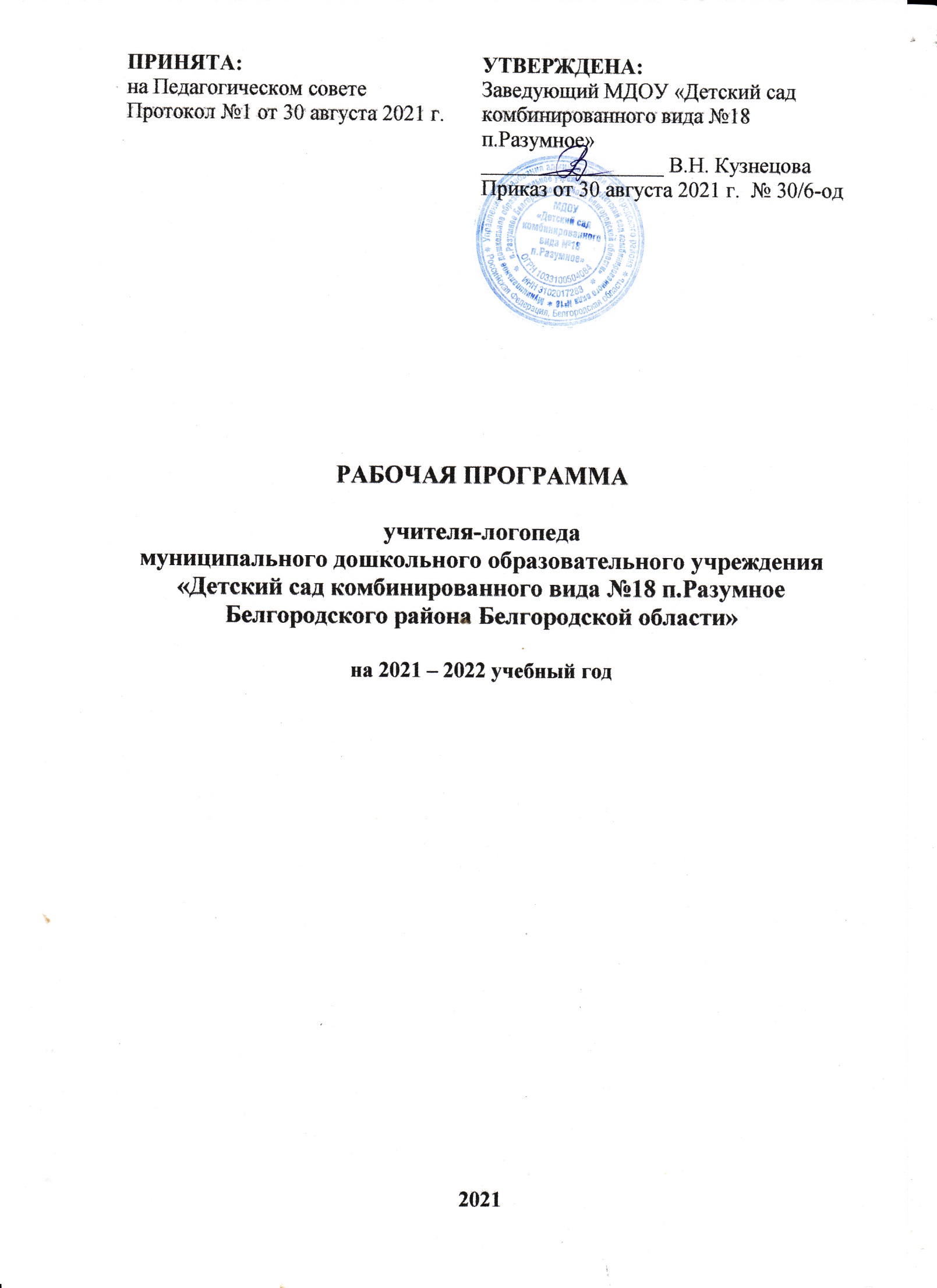 СодержаниеВведениеНазвание программы: Рабочая программа учителя-логопеда МДОУ «Детский сад комбинированного вида №18 п.Разумное Белгородского района Белгородской области».Разработчики программы:- Щекота Д.А. – учитель-логопед.Исполнители программы: учитель-логопед; специалисты, заменяющие на время отсутствия основного работникаСроки реализации: 2021-2022 учебный год.Список используемых  сокращений: ДО —  дошкольное образование; МДОУ – муниципальное дошкольное образовательное учреждение;ИКТ —   информационно-коммуникационные технологии; ПООП ДО – примерная общеобразовательная программа дошкольного образования;ПП – парциальная программа;ОВЗ —   ограниченные возможности здоровья; ОО - образовательная область;ООП ДО —  основная образовательная программа дошкольного образования; НОД –    непосредственно образовательная деятельность; КГН –     культурно-гигиенические навыки; УМК —  учебно-методический комплект;ФГОС ДО — федеральный государственный образовательный стандарт  дошкольного образования (Приказ № 1155 от 17 октября 2013 года). Целевой раздел	Рабочая программа разработана в соответствии с Федеральным законом «Об образовании в Российской Федерации». Содержание рабочей программы соответствует федеральным государственным требованиям, устанавливаемым в соответствии с Федеральным законом «Об образовании в Российской Федерации», образовательным стандартам и требованиям; целям и задачам образовательной программы учреждения. В основе создания рабочей программы учтены современные коррекционно-развивающие программы, утвержденные Министерством Образования РФ, научно-методические рекомендации, инструктивные письма, представленные в библиографии.Пояснительная запискаРабочая программа учителя-логопеда муниципального дошкольного образовательного учреждения «Детский сад комбинированного вида №18 п. Разумное Белгородского района Белгородской области» для детей ОВЗ (общее недоразвитие речи III, IV уровень речевого развития) на 2021-2022 учебный год (далее «Программа») - это нормативно-управленческий документ, обосновывающий выбор цели, содержания, применяемых методик и технологий, форм организации коррекционно – развивающего сопровождения детей дошкольного возраста (5-8 лет), имеющих нарушения речи.Данная Программа представляет собой коррекционно-развивающую систему, обеспечивающую развитие понимания речи, активизацию речевой деятельности и лексико-грамматических средств языка, развитие связной речи. Рабочая программа предназначена для обучения и воспитания детей
старшего дошкольного возраста с логопедическим заключением общее недоразвитие речи III, IV уровень речевого развития, и оказание помощи детям в освоении основной образовательной программы МДОУ.Программа разработана на основании следующих нормативных правовых
документов, регламентирующих деятельность учителя-логопеда:Конституции Российской Федерации;Конвенции ООН о правах ребёнкаФедерального закона от 29.12.2012 г. №273-ФЗ «Об образовании в Российской Федерации»;Федерального закона от 31 июля 2020 г. № 304-ФЗ «О внесении изменений в Федеральный закон «Об образовании в Российской федерации» по вопросам воспитания обучающихся» (принят Государственной Думой 22 июля 2020 года, одобрен Советом Федерации 24 июля 2020 года);Федерального закона от 8 июня 2020 г. № 164-ФЗ «О внесении изменений в статьи 71.1 и 108 Федерального закона  «Об образовании в Российской федерации» по вопросам воспитания обучающихся» (принят Государственной Думой 27 мая 2020 года, одобрен Советом Федерации 2 июня 2020 года);Указ Президента Российской Федерации от 21 июля 2020 №474 «О национальных целях развития Российской Федерации на период до 2030 года».Указ Президента Российской Федерации от 29 мая 2018 года №240 «Об объявлении в Российской Федерации десятилетия детства».Указ Президента Российской Федерации от 07 мая 2018 года №204 «О национальных целях и стратегических задачах развития Российской Федерации на период до 2024 года».Постановления Главного государственного санитарного врача РФ от 30 июня 2020 года №16 «Об утверждении санитарно-эпидемиологических 27 правил СП 3.1/2.4.3598-20 «Санитарно-эпидемиологические требования к устройству, содержанию и организации работы образовательных организаций и других объектов социальной инфраструктуры для детей и молодежи в условиях распространения новой коронавирусной инфекции (covid-19)»(ред.от24.03.2021, действует до 01 января 2022);Федерального закона от 24 июля 1998 г. № 124-ФЗ «Об основных гарантиях прав ребенка в Российской Федерации»;Декларации ООН «О правах инвалидов» (принята резолюцией 3447 (XXX) Генеральной Ассамблеи от 9 декабря 1975 г.);Постановления Главного государственного санитарного врача РФ от 10.07.2015 N 26 "Об утверждении СанПиН 2.4.2.3286-15 "Санитарно-эпидемиологические требования к условиям и организации обучения и воспитания в организациях, осуществляющих образовательную деятельность по адаптированным основным общеобразовательным программам для обучающихся с ограниченными возможностями здоровья";Постановления Главного государственного санитарного врача РФ от 28 сентября 2020 года №28 «Об утверждении санитарно-эпидемиологических 27 правил СП 2.4.3648-20 «Санитарно-эпидемиологические требования к организациям воспитания и обучения, отдыха и оздоровления детей и молодежи» (Зарегистрировано в Минюсте России 18.12.2020 №61573);Приказа Министерства просвещения России от 31 июля 2020 года № 373 «Об утверждении Порядка организации и осуществления образовательной деятельности по основным общеобразовательным программам - образовательным программам дошкольного образования»;Приказа Министерства образования и науки РФ от 17 декабря 2013 года №1155 «Об утверждении федерального государственного образовательного стандарта дошкольного образования» (ред. От 21 января 2019)Устава  МДОУ «Детский сад комбинированного вида № 18     п.  Разумное Белгородского района Белгородской области» и другими локальными актами образовательной организации. Приказа департамента образования Белгородской области от 28.02.2018 г. № 454 и департамента здравоохранения и социальной защиты населения Белгородской области от 28.02.2018 г. № 147 «Об организации деятельности центральной и территориальных психолого-медико-педагогических комиссий Белгородской области»;Адаптированной основной образовательной программы дошкольного образования для детей с тяжелыми нарушениями речи МДОУ «Детский сад комбинированного вида №18 п.Разумное»;Адаптированной основной образовательной программы дошкольного образования для детей с задержкой психического развития МДОУ «Детский сад комбинированного вида №18 п.Разумное»;Локальных актов ДОО.Программа разработана в соответствии с основной образовательной программой дошкольного образования МДОУ «Детский сад комбинирование
вида №18 п. Разумное Белгородского района Белгородской области» на 2021-2022 учебный год на основе содержания «Программы логопедической раб
по преодолению фонетико-фонематического недоразвития речи у детей» ред. Т. Б. Филичевой, Г. В. Чиркиной.Данная программа разработана для реализации в условиях логопедического пункта МДОУ «Детский сад комбинированного вида №18 п. Разумное» 1.1. Цели и задачи реализации программы:	Данная программа представляет коррекционно-развивающую систему, обеспечивающую полноценное овладение фонетическим строем русского языка, интенсивное развитие фонематического восприятия, лексико-грамматических категорий языка, развитие связной речи, что обуславливает формирование коммуникативных способностей, речевого и общего психического развития ребёнка дошкольного возраста с речевой патологией, как основы успешного овладения чтением и письмом в дальнейшем при обучении в массовой школе, а так же его социализации. 	Цель Программы - организация эффективных условий, обеспечивающих механизм компенсации речевого недоразвития у детей старшего дошкольного возраста с фонетическим, фонетико-фонематическим недоразвитием речи способствующих развитию личности ребёнка, эффективному усвоению содержания образования.	Задачи: развитие понимания речи;развитие активной подражательной речевой деятельности;развитие внимания, памяти, мышления детей;оказание консультативной помощи родителям (законным представителям), педагогам образовательного учреждения по вопросам предупреждения и устранения речевых нарушений у детей дошкольного возраста;совершенствование методов логопедической работы в соответствии с возможностями, потребностями и интересами дошкольников.Программа направлена и на решение задач, указанных в пункте 1.6 ФГОС ДО:охрана и укрепление физического и психического здоровья детей, в том числе их эмоционального благополучия;обеспечение равных возможностей для полноценного развития каждого ребенка в период дошкольного детства независимо от места проживания, пола, нации, языка, социального статуса психофизиологических и других особенностей (в том числе ограниченных возможностей здоровья);обеспечение преемственности целей, задач и содержания образования, реализуемых в рамках образовательных программ различных уровней (далее преемственность основных образовательных программ дошкольного и начального общего образования);создание благоприятных условий развития детей в соответствии с их возрастными и индивидуальными особенностями и склонностями, развитие способностей и творческого потенциала каждого ребенка как субъекта отношений с самим собой, другими детьми, взрослыми и миром;объединение обучения и воспитания в целостный образовательный процесс на основе духовно-нравственных и социокультурных ценностей и принятых в обществе правил, и норм поведения в интересах человека, семьи, общества;формирование общей культуры личности детей, в том числе ценностей здорового образа жизни, развитие их социальных, нравственных, эстетических интеллектуальных, физических качеств, формирование предпосылок учебной деятельности;  обеспечение вариативности и разнообразия содержания программы и
организационных формах дошкольного образования, возможности формирования программ различной направленности образовательных потребностей, способностей и состояния здоровья детей;формирование социокультурной среды, соответствующей возрастным, индивидуальным, психологическим и физиологическим особенностям детей;обеспечение психолого-педагогической поддержки семьи и повышение
компетентности родителей (законных представителей) в вопросах развития и образования, охраны и укрепления здоровья детей;обеспечение логопедического психолого-педагогического сопровождения детей.Коррекционно - развивающая деятельность направлена на:Создание благоприятных условий для развития детей с тяжелыми
нарушениями речи соответствии с их возрастными индивидуальными особенностями и склонностями;Способствование общему развитию дошкольников с тяжелыми
нарушениями речи, коррекции их психофизического развития, подготовке к обучению в школе;Раннее выявление своевременное предупреждение речевых
нарушений;Воспитание артикуляционных навыков звукопроизношения и
развитие слухового восприятия;Овладение детьми самостоятельной связной, грамматически правильной речью и коммуникативными навыками;Овладение фонетической системой русского языка, элементы из грамоты;Формирование психологической готовности к обучению к школе;Объединение обучения и воспитания в целостный образовательный
процесс;Осуществление преемственности в работе с родителями воспитанников, сотрудниками ДОУ;Осуществление индивидуально ориентированной психолого-медико-педагогической помощи детям с тяжелыми нарушениями с речи учётом индивидуальных возможностей детей (в соответствии рекомендациями TIІМПК).Достижение поставленной цели и решение задач осуществляется с учётом следующих принципов.1.2. Принципы и подходы к формированию программы:	В Программе реализованы в соответствии с этиопатогенетической симптоматикой речевого нарушения следующие принципы дошкольной коррекционной педагогики:Принцип опережающего подхода, диктующий необходимость раннего выявления детей с функциональными и органическими отклонениями в развитии;Принцип развивающего подхода (основывается на идее Л.С. Выготского
о «зоне ближайшего развития»), заключающийся в том, что обучение должно вести за собой развитие ребенка; Принцип доступности и индивидуализации, предусматривающий учёт
возрастных, физиологических особенностей и характер патологического
процесса. Действие этого принципа строится на преемственности двигательных, речевых заданий;Принцип коррекции и компенсации, позволяющий определить адресные логопедические технологии в зависимости от структуры и выраженности речевого нарушения;Деятельностный принцип, определяющий ведущую деятельность, стимулирующий психическое и личностное развитие ребёнка с отклонением в речи;Принцип наглядности, обеспечивающий тесную взаимосвязь всех анализаторных систем организма с целью обогащения слуховых, зрительных
и двигательных образов.1.3. Значимые для разработки программы характеристики, в том числе
характеристики особенностей развития детей дошкольного возраста.1.3.1. Индивидуальные особенности обучающихся.Все воспитанники ДОУ русскоязычные. В ходе обследования детей старшего дошкольного возраста учителем-логопедом были выявлены 13 детей с нарушениями речи. Из них с ОНР – 8 детей, ФФНР – 5 ребенок.Достаточно неоднородный состав воспитанников требует дифференцированного подхода к организации образовательного процесса, обеспечению равных стартовых возможностей для подготовки детей к школе. Для воспитанников, имеющие нарушения в речевом развитии работает логопедический пункт.Контроль и руководство за организацией коррекционно-развивающей работы осуществляется ППк МДОУ, а также заведующим МДОУ.1.3.2. Возрастные особенности детей обучающихся. На учете логопункта находятся 13 детей из подготовительной группы детского сада, возраста 6-7 лет. Дети подготовительной к школе группы начинают осваивать сложные взаимодействия людей, отражающие характерные значимые жизненные ситуации, например, свадьбу, рождение ребенка, болезнь, трудоустройство и т. д. Игровые действия детей становятся более сложными, обретают особый смысл, который не всегда открывается взрослому. Продолжает развиваться восприятие, образное мышление. Продолжают развиваться навыки обобщения и рассуждения, но они в значительной степени ещё ограничиваются наглядными признаками ситуации. Развивается воображение, однако часто приходится констатировать снижение развития воображения в этом возрасте в сравнении со старшей группой. Внимание дошкольников становится произвольным, время произвольного сосредоточения достигает 30 минут. Продолжают развиваться все компоненты речи, диалогическая и некоторые виды монологической речи. Расширяется словарь. Дети начинают активно употреблять обобщающие существительные, синонимы, антонимы, прилагательные. В подготовительной к школе группе завершается дошкольный возраст: ребёнок обладает высоким уровнем познавательного и личностного развития, что позволяет ему в дальнейшем успешно учиться в школе.        Развивается образное мышление, однако воспроизведение метрических отношений затруднено. Это легко проверить, предложив детям воспроизвести на листе бумаги образец, на котором нарисованы девять точек, расположенных не на одной прямой. Как правило, дети не воспроизводят метрические отношения между точками: при наложении рисунков друг на друга точки детского рисунка не совпадают с точками образца.        Продолжают развиваться навыки обобщения и рассуждения, но они в значительной степени еще ограничиваются наглядными признаками ситуации.        Продолжает развиваться воображение, однако часто приходится констатировать снижение развития воображения в этом возрасте в сравнении со старшей группой. Это можно объяснить различными влияниями, в том числе и средств массовой информации, приводящими к стереотипности детских образов.        Продолжает развиваться внимание дошкольников, оно становится произвольным. В некоторых видах деятельности время произвольного сосредоточения достигает 30 минут.        У дошкольников продолжает развиваться речь: ее звуковая сторона, грамматический строй, лексика. Развивается связная речь. В высказываниях детей отражаются как расширяющийся словарь, так и характер отношений, формирующихся в этом возрасте. Дети начинают активно употреблять обобщающие существительные, синонимы, антонимы, прилагательные и т.д.        В результате правильно организованной образовательной работы дошкольников развиваются диалогическая и некоторые виды монологической речи.        В подготовительной к школе группе завершается дошкольный возраст. Его основные достижения связаны с освоением мира вещей как предметов человеческой культуры; освоением форм позитивного общения с людьми; развитием половой идентификации, формированием позиции школьника.        К концу дошкольного возраста ребенок обладает высоким уровнем познавательного и личностного развития, что позволяет ему в дальнейшем успешно учиться в школе.1.3.3. Характеристика фонетико-фонематического недоразвития речи.	ФФНР (фонетико-фонематическое недоразвитие речи): профессор Левина Р.Е выделила группу детей с фонетико-фонематическим недоразвитием речи. К этой категории относятся дети с нормальным слухом и интеллектом, у которых нарушены произносительная сторона речи и фонематический слух.	Фонематическое восприятие – это способность различать фонемы (звуки) на слух и определять последовательность звуков в слове, то есть пониженная способность к анализу и синтезу речевых звуков, при сохранном физическом слухе.	Основные проявления, характеризующие ФФНР:Недифференцированное произношение пар или групп звуков, т.е.
дин и тот же звук может служить для ребенка заменителем двух или более
звуков. Например, вместо звуков «с», «ч», «ш» - ребенок произносит звук «сь» - «Сюмка» - «сумка», «сяська» - «чашка», «сяпка» - «шапка».Замена одних звуков другими, имеющими более простую артикуляцию т.е. сложные звуки, заменяются простыми. Например, группа шипящих
звуков может заменяться свистящими «сапка – шапка», «р» заменяется на «л» «лакета» - ракета.Смешение звуков, т.е. неустойчивое употребление целого ряда звуков в различных словах. Ребенок в одних словах может употреблять звуки правильно, а в других заменять их близкими по артикуляции или акустическим ризнакам. Например, ребенок умеет правильно произносить звуки «р», «л» и «с» изолировано (т.е. один звук, не в слоге или в слове). Но в речевых высказываниях вместо «рыжая корова» говорит «лызая калова».	Выделяют три возможных состояния при недоразвитии фонематического слуха:Недостаточное различение и узнавание только тех звуков, произношение которых нарушено;Недостаточное различение значительного количества звуков
из разных фонетических групп при относительно сформированном их
произношении;Глубокое фонематическое недоразвитие, когда ребенок практически не может выделить их из состава слов, определить последовательность звуков в слове.	Наряду с нарушенным звукопроизношением у детей с фонетико-
фонематическим недоразвитием речи наблюдаются ошибки в слоговой структуре слова и звуконаполняемости.	Слоговая структура слова — это количество и порядок слогов внутри слова. 	Звуконаполняемость — количество и порядок звуков внутри каждого слога. 	Нарушения слоговой структуры слова проявляются в основном в произношении слов сложного слогового состава и со стечением согласных.
Кроме перечисленных особенностей произношения и фонематического
восприятия у детей с ФФНР наблюдаются: общая смазанность речи, нечеткая
дикция, некоторая задержка в формировании словаря и грамматического строя
речи (ошибки в падежных окончаниях, употреблении сложных предлогов, согласовании прилагательных и числительных с существительными). Нередко
фонематическом недоразвитии у детей нарушаются просодические компоненты речи: темп, тембр, мелодика. Очень часто фонетико-фонематическое недоразвитие речи сочетается с дизартрией и с заиканием.	1.3.4. Характеристика общее недоразвитие речи.	Общее недоразвитие речи (ОНР) рассматривается как системное нарушение речевой деятельности, сложные речевые расстройства, при которых у детей нарушено формирование всех компонентов речевой системы, касающихся и звуковой, и смысловой сторон, при нормальном слухе и сохранном интеллекте (Левина Р.Е., Филичева Т.Б., Чиркина Г.В.).	Речь детей с ОНР III речевого развития характеризуется наличием развернутой фразовой речи с элементами лексико-грамматического и фонетико-фонематического недоразвития. Отмечаются попытки употребления даже предложений сложных конструкций. Лексика ребенка включает все части речи. При этом может наблюдаться неточное употребление лексических значений слов. Появляются первые навыки словообразования.  Ребенок образует существительные и прилагательные с уменьшительными суффиксами, глаголы движения с приставками. По-прежнему отмечаются множественные аграмматизмы. Ребенок может неправильно употреблять предлоги, допускает ошибки в согласовании прилагательных и числительных существительными. Характерно недифференцированное произношение звуков, причем замены могут быть нестойкими. Недостатки произношения могут выражаться в искажении, замене или смешении звуков. Более устойчивым становится произношение слов сложной слоговой структуры. Ребенок может повторять трех- и четырехсложные слова вслед за взрослым, но искажает их в речевом потоке. Понимание речи приближается к норме, хотя отмечается недостаточное понимание значений слов, выраженных приставками и суффиксами. Речевого развития (Филичева Т. Б.) незначительными нарушениями компонентов языковой системы ребенка.
Отмечается недостаточная дифференциация звуков: [т-т'-с-с'-ц), [p-p'-л-л'-j)
др. Характерны своеобразные нарушения слоговой структуры слов,
проявляющиеся в неспособности ребенка удерживать в памяти фонематический образ слова при понимании его значения. Следствием этого является искажение звуконаполняемости слов в различных вариантах. Недостаточная внятность речи и нечеткая дикция оставляют впечатление «смазанности». Все это показатели не закончившегося процесса фонемообразования. Остаются стойкими ошибки при употреблении суффиксов (единичности, эмоционально-оттеночных, уменьшительно- аскательных, увеличительных). Отмечаются трудности в образовании ложных слов. Кроме того, ребенок испытывает затруднения при уменьшительно-ласкательных, увеличительных) планировании высказывания своеобразие его связной речи. Особую трудность для этой категории детей представляют сложные предложения с разными придаточными. 	Многолетний опыт обучения дошкольников недоразвитием речи, изучение динамики их продвижения в речевом развитии позволили обосновать необходимость выделения нового, четвертого уровня развития речи (Т.Б.Филичева). К нему были отнесены дети с остаточными явлениями и
недоразвития лексико-грамматических фонетико-фонематических компонентов языковой системы.	Речь таких детей, на первый взгляд, производит вполне благополучное впечатление. Лишь детальное и углубленное обследование, выполнение
специально подобранных заданий позволяет выявить остаточные проявления
общего недоразвития речи.	Затруднения в воспроизведении слов сложного слогового состава и их
звуконаполняемости является диагностическим критерием при обследовании
речи дошкольников с нерезко выраженным общим недоразвитием речи. Под
влиянием коррекционно-развивающего обучения это Явление постепенно
сглаживается, но всегда обнаруживается, как только у ребенка возникает
необходимость усвоения новой лексики, сложной по звуко-слоговой структуре и морфологической организации (например: регулировщик, баскетболистка, велосипедистка, строительство и т.д.).	Для детей данного уровня типичным является несколько вялая артикуляция звуков, недостаточная выразительность речи и нечеткая дикция. Все это оставляет впечатление общей «смазанности» речи. Незавершенность формирования звуко-слоговой структуры, смешение звуков, низкий уровень дифференцированного восприятия фонем являются важным показателем того, что процесс фонемообразования у этих детей еще не завершен.	Наряду с недостатками фонетико-фонематического характера для этих детей характерны отдельные нарушения смысловой стороны речи. Так, при, казалось бы, достаточно разнообразном предметном словаре, дети могут
неточно знать и понимать слова, редко встречающиеся в повседневной речевой практике: названия некоторых животных и птиц (павлин, пингвин, страус, кукушка), растений (малина, ежевика, кактус), профессий (пограничник, портниха, фотограф), частей тела человека и животных (веки, запястье, щиколотка, поясница; клыки, бивни, грива). В самостоятельных высказываниях могут смешиваться видовые и родовые понятия («креслы» - стулья, кресло, диван, тахта).	Дети склонны использовать стереотипные формулировки, лишь приблизительно передающие оригинальное слова: нырнул-«купался»; зашили, пришила – «шила»; треугольный – «острый», «угольный» и т.д. характер лексических ошибок проявляется в замене слов, близких по ситуации (вместо «заяц шмыгнул в нору – заяц убежал в дуры», вместо «Петя заклеил конверт-Петя закрыл письмо»), в смешении признаков (высокая ель – большая; картонная коробка – «твердая»; смелый мальчик – «быстрый» и т.д.). Углубленное обследование позволяет четко выявить трудности передачи детьми системных связей и отношений, существующих внутри лексических групп. Они плохо справляются с подбором синонимических и антонимических пар: хороший - добрый («хорошая»), азбука - букварь («буквы»), бег-ходьба («не бег»), жадность - щедрость («не жадность, добрый»), радость – грусть («не радость, злой») и т.п. Недоступными являются задания на подбор антонимов к словам с более абстрактным значением, таким, как: молодость, свет, горе и т.д.	Недостаточность лексического строя языка проявляется и в специфических словообразовательных ошибках. Правильно образуя слова, наиболее употребляемые в речевой практике, эти дети по-прежнему затрудняются в продуцировании более редких вариантов. К ним относятся случай образования увеличительных и многих уменьшительно-ласкательных форм существительных (ручище «рукина, рукавища»; ножище — «большая нога, нoгoтища»; коровушка— «коровца», скворушка— «сворка, сворченик»), наименований единичных предметов (волосинка «волосики», бусинка «буска»), относительных и притяжательных прилагательных (смешной «смехной», льняной «линой», медвежий «междин»), сложных слов (листопад «листяной», пчеловод «пчелын»), а также некоторых форм приставочных глаголов (вместо присел «насел», вместо подпрыгнул – «прыгнул»). Наряду с этими ошибками у детей наблюдаются затруднения в понимании и объяснении значений этих и других производных наименований: кипятильник - «чай варит», виноградник - «дядя садит виноград», танцовщик - «который танцует» т.п. Отмеченное недоразвитие словообразовательных процессов препятствует своевременному формированию навыков группировки однокоренных слов, подбора родственных слов и анализа их состава что впоследствии может оказать негативное воздействие на качество овладения русским языком в процессе школьного обучения.	В большинстве случаев дети с НВОНР неточно понимают и употребляют пословицы, слова и фразы с переносным значением. Так, выражение «широкая душа» трактуется как «очень толстый», а пословица «на чужой каравай рот не разевай» понимается буквально «не ешь хлеба». 	Наблюдаются ошибки в употреблении существительных родительного и винительного падежей множественного числа («В телевизоре казали
Черепашков нинзи»), некоторых сложных предлогов («вылез из шкафа» —
вылез из-за шкафа, «встал кола стула» – встал около стула). Кроме этого, нередко отмечаются нарушения в согласовании порядковых числительных и
прилагательных с существительными мужского и женского рода («в тетради
пишу красным ручком и красным карандашом»; «я умею казать двумями пальцами»), единственного и множественного числа (я дома играю с компьютером, машинки, еще игры и солдатиком»). Особую сложность для детей IV уровнем развития речи представляют конструкции предложений с разными придаточными. При построении ребенок может пропустить или заменить союз («одела пальто, какая получше»).При обследовании связной речи выявляются затруднения в передача логической последовательности, «застревание» на второстепенных деталях сюжета наряду с пропуском его главных событий, повтор отдельных эпизодов по нескольку раз и т.д. Рассказывая о событиях из своей жизни, составляя с элементами используют рассказ творчества, дети преимущественно короткие малоинформативные предложения. При этом ребенку сложно переключиться на изложение истории от третьего лица, включать в известный сюжет новые элементы, изменять концовку рассказа и т.д. Задачи по организации коррекционной работы с детьми OHP III, IV
уровня речевого развития:определить основные методические подходы и последовательность коррекционной работы учетом контингента воспитанников особенностей образовательного процесса образовательной организации в текущем учебном году;создать благоприятные условия для развития детей в соответствии с их возрастными и индивидуальными особенностями и склонностями;создать благоприятные условия для овладения детьми самостоятельной, связной, грамматически правильной речью коммуникативными навыками;способствовать формированию фонетических систем русского языка у дошкольника и элементов грамоты;способствовать объединению обучения и воспитания в целостный
образовательный процесс.1.4. Планируемые результаты освоения программы1.4.1. Целевые ориентирыразвитие и совершенствование самостоятельной, связной речи;практическое усвоение лексических и грамматических средств языка;формирование правильного звукопроизношения (воспитание артикуляционных навыков, овладение слоговой структуры, развитие фонематического слуха и восприятия);подготовка к обучению грамоте и овладение ее элементами.1.5. Система оценки результатов освоения программы	Работа строится с учетом возрастных, индивидуальных особенностей
детей, структуры речевого нарушения, этапа коррекционной работы с
каждым ребенком, а также его образовательных достижений. 	То есть коррекционно-педагогический процесс организуется на
диагностической основе, что предполагает систематическое проведение
мониторинга речевого развития воспитанников, включающего следующие
этапы: первичный, промежуточный, итоговый. 	В индивидуальной карте развития дошкольника с нарушениями речи отражаются комплексные данные, полученные в процессе изучения ребенка учителем-логопедом. 	С целью выявления проблем в речевом развитии детей используется
программное обеспечение методики логопедического обследования детей
Валентины Михайловны Акименко, а также экспресс-диагностика Л.С. Соломахи, Н.В. Серебряковой. 	Данные мониторинга используются для проектирования индивидуальных образовательных маршрутов воспитанников, корректировки поставленных образовательных задач с учетом достижений детей в освоении программы. 	Логопедическое обследование проводится с 1 по 15 сентября, с 15 по-
31 мая с письменного согласия родителей (законных представителей).Мониторинг речевого развития ребенка 6-8 лет.II.Содержательный раздел.2.1. Содержание и основные направления деятельности учителя-логопеда на логопункте.	Содержание образовательной деятельности по профессиональной коррекции нарушений развития речи детей старшего дошкольного
возраста полностью соответствует содержанию программы по коррекции
нарушений речи Филичева Т.Б., Чиркина Г.В., Туманова Т.В. «Программы логопедической работы по преодолению общего недоразвития речи у детей». 	Данная программа разработана для реализации условиях логопедического пункта ДОУ. 	Концептуальный подход к проблеме преодоления фонетико-  фонематического недоразвития речи предполагает комплексное планирование и реализацию логопедической работы с детьми. Основной формой обучения в дошкольных образовательных организациях для детей
данной категории являются логопедические занятия, на которых
осуществляется развитие языковой системы. Определяя их содержание
структуру дефекта и потенциальные речевые возможности ребёнка, которые учитель-логопед использует в работе. 	Коррекционно-развивающая работа с дошкольниками предполагает
чёткую организацию пребывания детей в ДОУ, правильное распределение
нагрузки в течение дня, координацию и преемственность в работе учителя-
логопеда, педагога-психолога, узких специалистов и воспитателя. Режим
дня и расписание занятий учителя-логопеда строится с учётом возрастных
речевых и индивидуальных особенностей детей, а также с учётом
коррекционно-развивающих задач.	На логопедический пункт зачисляются дошкольники с диагнозом ОНР-I, II, III уровня речевого развития.   Зачисление воспитанников осуществляется на логопункт детей THP, ОНР-I, II, III уровня речевого развития на
основании психолого-педагогической комиссии, приказа заведующего ДОО и по
заключения территориальной медико-психолого-педагогической комиссии, приказа заведующего ДОО и по согласованию с родителями (законными представителями воспитанников). 	Организация деятельности учителя-логопеда течение года определяется поставленными занятия проводятся с задачами программы. Логопедические
15 сентября. Форма организации обучения - индивидуальная и в малых подгруппах (по 2-3 ребенка). 	Формами организации образовательной деятельности детьми являются занятия малыми подгруппами (по 2-3 ребенка), индивидуальные
занятия. Реализация этих форм предполагает оказание адекватной и
эффективной коррекционной помощи каждому ребёнку особыми образовательными потребностями группой специалистов ДОУ. Занятия со
специалистами (учителем — логопедом, педагогом – психологом, учителем
дефектологом) могут проводиться параллельно с малыми группами детей. 	На занятиях в малых подгруппах изучаются те звуки, которые
правильно произносятся всеми детьми или уже скорректированные на
индивидуальных занятиях. После уточнения, расширения и обогащения
словарного запаса и отработки грамматических категорий проводится
работа по развитию связной речи - на базе пройденного речевого материала. 	Индивидуальные занятия направлены на формирование артикуляционных укладов нарушенных звуков, их постановку, автоматизацию развитие фонематического слуха и восприятия, уточнение и расширение словарного запаса, отработку лексико-грамматических категорий. Последовательность устранения выявленных дефектов звукопроизношения определяется индивидуально, соответствии с речевыми особенностями каждого ребенка перспективным планом. Постановка звуков осуществляется при максимальном использовании всех анализаторов. Частота проведения индивидуальных занятий определяется характером и степенью выраженности речевого нарушения (2-3 в неделю), продолжительность индивидуальных занятий 15 – 20 минут.2.2.Содержание коррекционно-образовательной деятельности с детьми с ОНР III уровня речевого развития.Первый период (сентябрь, октябрь, ноябрь)	Развитие словаря:1. Расширение, уточнение и активизация словаря на основе систематизации и обобщений знаний об окружающем мире в рамках изучаемых тем.2. Пополнение активного словаря существительными с уменьшительными, увеличительными суффиксами.3. Обогащение экспрессивной речи сложными словами (картофелекопалка), неизменяемыми словами (пальто), словами - антонимами, словами-синонимами.
4. Расширение представления о переносном значении слов (золотые руки), активизация их в речи.5. Обогащение экспрессивной речи прилагательными с уменьшительными суффиксами, относительными и притяжательными прилагательными.6. Дальнейшее овладение приставочными глаголами (улететь, перелететь, прилететь, вылететь).7.  Практическое овладение всеми простыми предлогами и сложными предлогами из-за, из-под.8. Обогащение экспрессивной речи за счет имен числительных, местоименных форм, наречий, причастий.	Совершенствование грамматического строя речи:1.	Умение образовывать и употреблять имена существительные единственного и множественного числа в именительном падеже по всем изучаемым темам.2.	Закрепление умения образовывать и употреблять имена существительные единственного и множественного числа в косвенных падежах как в беспредложных конструкциях с предлогами по всем изучаемым темам (у дерева, по дереву, над деревом, под деревом, о дереве).3.	Умение образовывать и использовать имена существительные и прилагательные с и увеличительными суффиксами по всем лексическим темам.
4.	Закрепление умения согласовывать прилагательные и числительные с существительными в роде, числе, падеже, подбирать однородные определения к существительным (проворная, стремительная ласточка).5. 	Закрепление умения образовывать и использовать возвратные глаголы, глаголы в разных временных формах (улетает, улетел, улетит).6.	Совершенствование навыка составление простых предложений по вопросам, по демонстрации действия, по картине, распространения простых предложений однородными членами.7.	Совершенствование навыков составления и использования сложносочиненных предложений с придаточного времени (Мы хотели пойти гулять, но на улице шел дождь. Мы пошли на прогулку, когда закончился дождь).8. 	Закрепления навыков анализа простых предложений без предлогов и с простыми предлогами (со зрительной опорой и без нее).	Развитие просодической стороны речи:1. Продолжение работы по развитию речевого дыхания, формированию правильной голосоподачи и плавности речи в игровых упражнениях и свободной речевой деятельности.2 Формирование умения соблюдать голосовой режим, не допускать форсирования голоса.
3. Формирование умения произвольно изменять силу голоса: говорить тише, громче, умеренно громко, тихо, шепотом.4. Развитие тембровой окраски голоса, совершенствование умения изменять высоту игровых упражнениях и свободной речевой деятельности.5. Формирование умения говорить в спокойном темпе.6. Продолжение работы над четкостью дикции, интонационной выразительностью речи.7. Коррекция произносительной стороны речи.8. Дальнейшая работа по активизации и совершенствованию движений речевого аппарата.
9. Продолжение автоматизации правильного произношение всех поставленных ранее звуков в игровой и свободной речевой деятельности.10. Работа над слоговой структурой слова. Закрепление навыка и использования в активной речи трехсложных слов со стечением согласных и одним-двумя закрытым слогами (листопад, апельсин).11. Совершенствование умения выполнять слоговой анализ и синтез слов
из одного, двух, трех слогов; подбирать слова с заданным количеством слогов.	Развитие фонематических представлений, навыков звукового анализа и синтеза:1. Закрепление знания признаков гласных и согласных звуков, умения различать гласные и согласные звуки, подбирать слова на заданный звук.
2. Закрепление представлений о твердости-мягкости, глухости-звонкости согласных и умения дифференцировать согласные звуки по этим признакам, а
также по акустическим признакам и месту образования.3. Совершенствование умения выделять звук на фоне слова, совершать
звуковой анализ и синтез слов типа мак, осы, лис.	Обучение грамоте:1. Совершенствование умения печатать буквы, слоги, слова, предложения с пройденными буквами.2. Ознакомление с буквами У, А, И, П, Т, К, 0, X, Ы, М. Формирование умения осознанно читать слоги, слова, предложения, тексты с этими буквами.3. Закрепление умения выкладывать буквы из палочек, кубиков, мозаики, шнурка; лепить их из пластилина; узнавать буквы с недостающими элементами
или «зашумленные» буквы; различать правильно и неправильно «напечатанные» буквы.	Развитие связной речи и речевого общения:1. Формирование желания рассказывать о собственных переживаниях, впечатлениях. Развитие не только познавательного интереса, но и познавательного общения.2. Совершенствование навыков ведения диалога, умения задавать вопросы, отвечать на них полно и кратко.3. Закрепление умения составлять описательные рассказы и загадки- описания о деревьях, овощах, фруктах, ягодах, грибах, одежде, обуви, головных
уборах, диких и домашних животных по заданному плану. Совершенствование навыка пересказа сказок и небольших рассказов по заданному или коллективно составленному плану. Обучение пересказу с изменением времени действия и лица рассказчика.
4. Совершенствование навыка составления рассказов по серии картин и по картине по заданному плану.Второй период (декабрь, январь, февраль)	Развитие словаря:1. Расширение, уточнение и активизация словаря на основе систематизации и обобщений знаний об окружающем мире в рамках изучаемых лексических тем.2. Обогащение экспрессивной речи сложными словами (снегопад, круговерть, снегоуборочный, трудолюбивый, многоэтажный), многозначными словами (метелица метет, дворник метет; корка хлеба, снежная корка), словами в переносном значении (золотые руки, железный характер), однокоренными словами (снег, снежинка, снежок, снеговик, подснежник, снежный, заснеженный).3. Обогащение экспрессивной речи прилагательными с уменьшительными суффиксами, относительными и притяжательными прилагательными, прилагательными, обозначающие моральные качества людей, прилагательными с противоположным значение. Пополнение словаря однородными определениями (снег белый, легкий, пушистый).4. Продолжение работы по дальнейшему овладению приставочными глаголами (насыпать, посыпать, засыпать, посыпать).5. Дальнейшее обогащение экспрессивной речи всеми простыми и некоторыми сложными предлогами (из-за, из-под, между, через, около, возле).	Совершенствование грамматического строя речи:1.	Дальнейшее совершенствование умение образовывать и использовать имена существительные и имена прилагательные с уменьшительными суффиксами (кружечка, тарелочка, ножичек, кастрюлька, кувшинчик, гладенький).2. Совершенствование умения образовывать и использовать имена существительные с увеличительными суффиксами (снежище, горища) и суффиксами единичности (снежинка, льдинка).3.	Формирование умения образовывать и использовать имена прилагательные в сравнительной степени (выше, мягче, длиннее; самый холодный). Закрепление умения согласовывать прилагательные и числительные с существительными в роде, числе, падеже, подбирать однородные определения к существительным.4. Формировать умения образовывать и использовать глаголы в форме будущего простого и будущего сложного времени (покатаюсь, буду кататься).5. Дальнейшее совершенствование навыка составление простых предложений по вопросам, по демонстрации действия, по картине, распространения простых предложений однородными членами.6. Совершенствование навыков составления и использования сложносочиненных предложений с придаточными времени и причины (Мы пошли кататься с горки, когда закончился снегопад. Девочки намочили рукавички, потому что лепили снеговика).7. Закрепления навыков анализа простых распространённых предложений без предлогов и с простыми предлогами.	Развитие просодической стороны речи:1. Дальнейшее совершенствование и развитие речевого дыхания.2. Совершенствование умения произвольно изменять силу, высоту и тембр голоса.3. Совершенствование навыка голосоведения на мягкой атаке, в спокойном темпе, продолжение работы над четкостью дикции, интонационной выразительностью речи в игровой и свободной речевой деятельности.4. Коррекция произносительной стороны речи.5. Дальнейшее продолжение по автоматизации правильного произношение всех поставленных ранее звуков в игровой и свободной речевой деятельности.6. Формирование умения правильно произносить четырех сложные слова из открытых слогов (снеговики) и использовать их в активной речи.7. Совершенствование умения выполнять слоговой анализ и синтез слов
из одного, двух, трех слогов; подбирать слова с заданным количеством слогов.8. Совершенствование фонематических представлений, развитие навыков дифференцировать согласные звуки по твердости – мягкости, звонкости – глухости, по акустическим признакам и месту образования.9. Совершенствование умения выделять ЗВУК на фоне слова, выполнять звуковой анализ и синтез сов, состоящих из четырех звуков (при условии, что написание слов не расходится с произношением).	Обучение грамоте:1. Дальнейшее совершенствование умения «печатать» буквы, слоги, слова, предложения с пройденными буквами: С, Н, З, Б, В, Д, Г, Э, Л, Ш, Р, Ж.2. Закрепление умения выкладывать буквы из палочек, кубиков, мозаики, шнурка; лепить их из пластилина; узнавать буквы с недостающими элементами
или «зашумленные» буквы; различать правильно и неправильно «напечатанные» буквы.3. Формирование умения решать кроссворды, ребусы, изографы.4. Формирование умения правильно называть буквы русского алфавита.	Развитие связной речи и речевого общения:1. Дальнейшее развитие коммуникативных навыков. Обучение использованию принятых норм вежливого речевого общения (внимательно слушать собеседника, задавать вопросы, строить высказывания кратко или распространённо).2. Совершенствование умения составлять описательные рассказы о предметах и объектах, рассказы по картине и серии картин по данному или коллективно составленному плану. 3. Формирование умения составлять рассказы из личного опта, рассказывать о переживаниях, связанные с увиденным, прочитанным.4. Дальнейшее совершенствование навыка пересказа рассказов и знакомых сказок по коллективно составленному плану. Совершенствование навыка пересказа с изменением времени действия и лица и рассказчика. Третий период (март, апрель, май)	Развитие словаря:1. Расширение, уточнение и активизация словаря на основе систематизации и обобщений знаний об окружающем мире в рамках изучаемых лексических тем.2. Дальнейшее обогащение экспрессивной речи сложными словами, многозначными словами, словами в переносном значении, однокоренными словами, словами-синонимами и словами-антонимами, прилагательными.3. Обогащение словаря однородными определениями, дополнениями, сказуемыми (На проталинках расцветают подснежники. На проталинках расцветают прозрачные, хрупкие, нежные подснежники. На проталинках, на пригорках, на полянках расцветают подснежники. На проталинках проклевываются, подрастают, расцветают первые подснежники). 4. Пополнение словаря отглагольными существительными (покупать-покупатель, продавать – продавец, учить-учитель, ученик).5. Дальнейшее обогащение экспрессивной речи простыми и сложными предлогами из-за, из-под, между, через, около, возле)	Совершенствование грамматического строя речи:1.	Дальнейшее совершенствование употребления сформированных ранее грамматических категорий.  2. Совершенствование умения образовывать и использовать имена существительные с увеличительными суффиксами и суффиксами единичности.3.	Совершенствование умения образовывать и использовать имена прилагательные в сравнительной степени (ярче, шире, красивее, самый красивый). 4.       Закрепление умения подбирать определения к существительным.5. 	Совершенствование умения образовывать и использовать глаголы в форме будущего простого и будущего сложного времени (научусь, буду учиться).6. 	Дальнейшее совершенствование навыков согласования прилагательных с существительными (прекрасный цветок, прекрасная незабудка, прекрасное утро, прекрасные дни) и числительных с существительными.7. 	Совершенствование навыков составления простых предложений и распространения их однородными членами, составления сложносочиненных и сложноподчиненных предложений. 8. 	Совершенствование навыков анализа простых распространённых предложений без предлогов и с простыми предлогами и навыка составления графических схем предложений. 	Развитие просодической стороны речи:1. Дальнейшее развитие и совершенствование речевого дыхания.2. Совершенствование звучности и подвижности голоса (быстрое и легкое изменение по силе, высоте, тембру).3. Совершенствование навыка голосоведения на мягкой атаке, в спокойном темпе, продолжение работы над четкостью дикции, интонационной выразительностью речи в игровой и свободной речевой деятельности.	Совершенствование фонематических представлений, навыков звукового анализа и синтеза:1. Развитие навыков дифференциации согласных звуков по твердости – мягкости, звонкости – глухости, по акустическим признакам и месту образования. 2. Дальнейшее совершенствование умения выделять звук на фоне слова, выполнять звуковой анализ и синтез слов, состоящих из пяти звуков (при условии, что написание слов не расходится с произношением): трава, слива, маска, миска, калина. 3. Формирование представления о том, что буквы Ь и Ъ не обозначают звуков. Завершение работы по коррекции произносительной стороны.	Обучение грамоте:1. Закрепление навыков осознанного чтения и «печатания» слов, предложений, небольших текстов.  2. Ознакомление с новыми буквами: Ц, Ч, Ф, Щ, Й, Е, Ё, Я, Ю.3. Совершенствование умения решать кроссворды, разгадывать ребусы, читать изографы. 4. Совершенствование умения правильно узнавать буквы, написанные разными шрифтами, различать правильно и неправильно напечатанные буквы, а также буквы, наложенные друг на друга. 	Развитие связной речи и речевого общения:1. Повышение речевой коммуникативной культуры и развитие речевых коммуникативных навыков. Закрепление умения соблюдать нормы вежливого  речевого общения.  2. Развитие умения отбирать для творческих рассказов самые интересные и существенные события и эпизоды, включая в повествование описания природы, окружающей действительности, используя вербальные и невербальные средства. 3. Формирование умения составлять рассказы из личного опта, рассказывать о переживаниях, связанные с увиденным, прочитанным.4. Дальнейшее совершенствование умений отвечать на вопросы по тексту литературного произведения и задавать вопросы. В итоге логопедической работы дети должны научиться:понимать обращенную речь в соответствии с параметрами возрастной нормы;фонетически правильно оформлять звуковую сторону речи;правильно передавать слоговую структуру слов, используемых в
самостоятельной речи;пользоваться в самостоятельной речи простыми распространенными и
сложными предложениями, владеть навыками объединения их в рассказ;владеть элементарными навыками пересказа;владеть навыками диалогической речи;владеть навыками словообразования: продуцировать названия
существительных от глаголов, прилагательных от существительных и глаголов, уменьшительно-ласкательных и увеличительных форм существительных и
проч.;грамматически правильно оформлять самостоятельную речь в соответствии с нормами языка. Падежные, родовидовые окончания слов должны проговариваться четко; простые и почти все сложные предлоги - употребляться адекватно;использовать в спонтанном общении слова различных лексико-
грамматических категорий (существительных, глаголов, наречий, прилагательных, местоимений и т. д.);владеть элементами грамоты: навыками чтения и печатания некоторых букв, слогов, слов и коротких предложений в пределах программы.Методы и приемы работы с воспитанникамиРазнообразие, вариативность используемых методов приемов позволяет обеспечить дифференцированный подход к коррекции речевых нарушений, индивидуализировать коррекционно-развивающий процесс, обеспечить индивидуальное сопровождение каждого ребенка зависимости от вида и структуры речевого нарушения, наличия вторичных нарушений развития, микросоциальных условий жизни воспитанника.2.3. Содержание коррекционно-образовательной деятельности с детьми с ФФНР.Содержание образовательной деятельности по профессиональной коррекции нарушений развития речи детей старшего дошкольного возраста полностью соответствует содержанию программы по коррекции нарушений речи - Филичева Т.Б., Чиркина Г.В., Туманова Т.В. «Программы логопедической работы по преодолению фонетико-фонематического недоразвития речи у детей».Содержание коррекционно-развивающей работы по направлениям:2.4. Описание форм, способов, методов и средств реализации Программы.Основной формой коррекционно - развивающей работы являются индивидуальные   занятия. Занятия проводятся в игровой форме с использованием различных методов и приёмов.Методы и приемы работы с воспитанникамиРазнообразие, вариативность используемых методов и приемов позволяет обеспечить дифференцированный подход к коррекции речевых нарушений, индивидуализировать коррекционно-развивающий процесс, обеспечить индивидуальное сопровождение каждого ребенка в зависимости от вида и структуры речевого нарушения, наличия вторичных нарушений развития, микросоциальных условий жизни воспитанника.На занятиях для предупреждения переутомляемости детей проводятся игры и упражнения для развития общей и мелкой моторики.2.5. Способы и направления педагогической поддержки детей.Принципиальное отличие педагогической поддержки от традиционного руководства, в том, что педагог, взаимодействующей с ребенком на  основе норм поддержки, видит в проблеме ребёнка «стресс для себя» или факт «компромата» для последующих «оргвыводов», а то личностного роста ребёнка, он создает вместе с ним в пространстве его саморазвития новую образовательную ситуацию, что делает ребёнка реальным субъектом его собственной жизнедеятельности и идентификации, а  через них – и субъектом его собственного образования. Нормы поддержки по Н.Б. Крылову, которые должны быть заложены в профессиональной позиции педагога: - Взрослый должен обеспечить условия развития ребенка, опираясь на особенности его саморазвития, его индивидуальные потребности и интересы.-Взрослый должен быть готов оказать помощь ребенку и взаимодействовать с ним, побуждая его самостоятельно осмысливать и решать личностные проблемы.-Взрослый должен уважать право ребенка на выбор и проявления «самости» в, том числе на самоопределение, самоорганизацию, самореализацию и др.-Поощрять самостоятельные поступки ребенком, педагог побуждает его к осознанию образовательной ценности его выбора и ответственности.Главный результат педагогического взаимодействия – способность ребёнка самостоятельно переносить полученные знания в новые ситуации, понимать и развивать себя, осваивать социальный опыт.2.6. Особенности взаимодействия учителя-логопеда с семьями
воспитанников.Цель: Выработка единого подхода к коррекции нарушений
речевого развития детей дошкольного возраста.Задачи:Формирование у родителей представлений об особенностях развития
детей с нарушениями речи;Привлечение родителей (законных представителей) к активному
участию коррекционной работе с детьми;Освоение родителями эффективных приемов взаимодействия с
детьми с целью преодоления нарушений речи.Формы работы с семьей:Родительские собрания;Анкетирование родителей (позволяет выявлять наиболее актуальные
проблемы для родителей);Рекомендации в индивидуальных папках взаимодействия с
родителями;Мастер – классы;Тренинги;Проведение занятий в присутствии родителей.Учителем-логопедом организуется как индивидуальное, так и
групповое консультирование родителей. Консультирование предполагает
работу с запросом родителей или педагогов с обязательной разработкой
соответствующих рекомендаций.На индивидуальных консультациях родителям воспитанников, обучающихся на логопункте, учитель-логопед сообщает результаты диагностического обследования речи детей, дает ответы на запросы родителей по поводу организации воспитания, обучения и развития ребенка с нарушениями речи. Родители постоянно информируются о достижениях ребенка в речевом развитии. Групповые консультации проводятся при условии, что у нескольких родителей появляется общий запрос логопедическую на помощь специалиста. Даются рекомендации по коррекции и развитию детской речи.Консультации по запросу проводятся учителем-логопедом также и для родителей других воспитанников ДОУ, которые не посещают логопункт. Круг вопросов касается профилактики нарушений письменной и устной речи, дифференциации возрастного и индивидуального в развитии конкретного ребенка. Даются рекомендации по развитию детской речи.План взаимодействия учителя-логопеда с семьями воспитанников на 2021-2022 учебный год.2.7. План взаимодействия с педагогами на 2021-2022 учебный год.Успех коррекционной работы учителя-логопеда определяется уровнем взаимодействия и преемственности всех участников образовательного процесса: учителя-логопеда, педагога-психолога, воспитателей, музыкального руководителя, инструктора по физической культуре.Система коррекционно-развивающей работы с детьми, имеющими нарушения речиВзаимодействие учителя-логопеда со всеми специалистами осуществляется в следующих формах: консультации, семинары - практикумы, интегрированные занятия с педагогом-психологом, музыкальным руководителем, инструктором по физической культуре.Организационный раздел             3/1. Циклограмма, график работы, расписание занятий учителя-логопеда                                                                              График работы учителя-логопеда Щекота Д.А. на 2021-2022 учебный год.Часы консультативного приема воспитателей Среда 14.00-15.00Часы консультативного приема родителейСреда 17.00-18.00Расписание индивидуальных занятий.	Коррекционная работа осуществляется на индивидуальных занятиях. Занятия организуются с учетом психогигиенических требований к режиму логопедических занятий, их структуре, способам взаимодействия ребенка с педагогом. Обеспечивается реализация требований здоровьесбережения по охране жизни и здоровья воспитанников в образовательном процессе.	Продолжительностью индивидуальных занятий определяется характером и степенью выраженности речевого нарушения, возрастом и индивидуальными психофизическими особенностями детей и составляет для детей старшего дошкольного возраста 15-20 минут.  Расписание логопедических занятий на 2021-2022 учебный год на логопункте при МДОУЦиклограмма деятельности учителя-логопеда Щекота Д.А. на 2021-2022 учебный год.      3.  2. Перспективное планирование по обучению грамоте и формированию фонематического восприятия с детьми 6-7 лет с ФФНР3.3. Перспективное планирование при коррекции общего недоразвития речи у воспитанников.3.4 Особенности организации развивающей предметно-пространственной среды.Организация образовательного пространства и разнообразие материалов, оборудования и инвентаря в кабинете учителя-логопеда и групповом помещении в соответствии с АООП ДО должны обеспечивать:игровую, познавательную, исследовательскую и творческую активность
детей, экспериментирование с доступными детям материалами (в том
числе с песком и водой);двигательную активность, в том числе развитие крупной, мелкой, мимической, артикуляционной моторики, участие в подвижных играх и
соревнованиях;эмоциональное благополучие детей во взаимодействии с предметно-
пространственным окружением;возможность самовыражения детей.3.5. Описание материально-технического и методического обеспечения
программы. Методическое обеспечение: Введение3Целевой раздел41. Пояснительная записка41.1. Цели и задачи реализации программы61.2. Принципы и подходы к формированию программы91.3. Значимые для разработки программы характеристики, в том числе характеристики особенностей развития детей дошкольного возраста91.3.1. Индивидуальные особенности обучающихся91.3.2. Возрастные особенности обучающихся101.3.3. Характеристика фонетико-фонематического недоразвития речи111.3.4. Характеристика Общее недоразвитие речи131.4. Планируемые результаты освоения программы171.4.1. Целевые ориентиры171.5. Система оценки результатов освоения программы17Содержательный раздел.192.1. Содержание и основные направления деятельности учителя-логопеда на логопункте192.2. Содержание коррекционно-образовательной деятельности с детьми с ОНР III уровня речевого развития202.3. Содержание коррекционно-образовательной деятельности с детьми с ФФНР302.4. Описание форм, способов, методов и средств реализации Программы322.5. Способы направления педагогической поддержки детей.332.6. Особенности взаимодействия учителя-логопеда с семьями воспитанников342.7. План взаимодействия с педагогами36III.Организационный раздел.383.1. Циклограмма и график работы учителя-логопеда383.2. Перспективное планирование по обучению грамоте и формированию фонематического восприятия с детьми 6-7 лет ФФНР413.3. Перспективное планирование при коррекции общего недоразвития речи у воспитанников 513.4 Особенности организации развивающей предметно-пространственной среды.743.5. Описание материально-технического и методического обеспечения программы74ПараметрыЗаданияВыявление понимания смысловой стороны слов.- «Найди отличия в словах».  - «Объясни действия».  - «Подбери слово»- «Объясни значение».Состояние фонематического слуха;- «Эхо».- «Повтори».- «Будь внимательней».- «Угадай, сколько звуков».Овладение словарем (точность словоупотребления и использования разных частей речи);- «Угадай, что это».- «Кто что делает».- «Подбери слово».- «Скажи наоборот».- «Подбери ряд слов».Состояние слоговой структуры слова«Повтори за мной».Состояния связного высказывания;- «Расскажи сказку».- «Перескажи сюжет».- «Составь рассказ по картине».Овладение грамматическим строем речи;- «Прятки».- «Посчитай».- «Назови правильно».Овладение звуковой стороной речи;- «Назови картинки»Состояние артикуляционного аппарата и произношения;При обследовании артикуляционного аппарата педагог фиксирует общее выражение лица:- осмысленное- выразительное- с живой активной мимикой- анемичное или наоборотМетодыПриемыНаглядныйПредметная наглядность;Предметные и сюжетные картинки;Расположение предметов по образцу, схеме, модели;(«Озвучь узор», «Продолжи рисунок») Выкладывание последовательностей, серий («Кем будет?», «Кто кем
был раньше?», «Прошлое, настоящее, будущее»);Классификация и группировка по заданному свойству
или признаку (восстанови последовательность, узор);Выкладывание логических цепочек;Сигнальные картинки.СловесныйВопрос как стимул к речевой активности;Оценка детской речи;Рассказ о проделанной работе;Придумывание слов на заданный звук, слог;Договаривание по образцу;Комментирование собственных действий;Работа с деформированным текстом, фразой;Преобразование предложений по образцу;Преобразование деформированной фразы;Выделение родственных слов из текста;Составление словосочетаний, предложений по
демонстрируемому действию; Выделение 4-лишнего по заданному признаку;Подбор слов по родовому признаку;Анализ качества
сверстниками, самим ребенком).ИгровойИнсценировки и театрализация, сказочные сюжетов;Использование игрушек и сказочных персонажей;Исправление «ошибок» педагога или персонажа;Перевоплощения и выполнения соответствующих действий. РепродуктивныйСловесный образец;Одновременное проговаривание;Повторение, объяснение, указание;Словесные упражнения. ИсследовательскийПридумывание загадок, анализируя признаки и свойства предметов. Нарушение устной речиНаправления коррекционной работыФонетико – фонематическое недоразвитие речи- Развитие фонематического восприятия- Совершенствование слоговой структуры слова- Коррекция звукопроизношения№Направления коррекционно- развивающей деятельностиСодержание   коррекционно- развивающей    деятельности1Работа над звукопроизношением- разработка речевого аппарата, подготовка к постановке звуков;-коррекция звуков; - дифференциация звуков;- автоматизация звуков в различном речевом материале;- развитие фонематического восприятия;- работа над звуковым анализом и синтезом слов разного типа.2Развитие языкового анализа, синтеза, представлений, (фонематического, слогового анализа слов, анализа предложений)- развитие слухового внимания;- знакомство с гласными и согласными звуками, согласными твердыми , мягкими, глухими, звонкими;- определение позиции звука в слове, - звуковой анализ слов;- знакомство с буквами;- деление слов на слоги;3Развитие мелкой моторики- обводка, закрашивание и штриховка по трафаретам (по лексическим темам);- составление фигур, узоров из элементов (по образцу);- работа со шнуровкой и мелкой мозаикой;- печатание букв.4Работа над общим развитием, активизация высших психических функций-формирование временных и пространственных представлений;- формирование счетных навыков;- развитие логического мышления, памяти, внимания.МетодыПриемыНаглядныйПредметная наглядностьПредметные и сюжетные картинкиРасположение предметов по образцу, схеме, модели («Озвучь узор», «Продолжи рисунок»)Выкладывание последовательностей, серий  («Кем будет?», «Кто кем был раньше?», «Прошлое, настоящее, будущее»)Классификация и группировка по заданному свойству или признаку (восстанови последовательность, узор)Выкладывание логических цепочекСигнальные картинкиСловесныйВопрос как стимул к речевой активностиОценка детской речиРассказ о проделанной работеПридумывание слов на заданный звук, слогДоговаривание по образцуКомментирование собственных действийРабота с деформированным текстом, фразой.Преобразование предложений по образцу.Преобразование деформированной фразы.Выделение родственных слов из текста.Составление словосочетаний, предложений по демонстрируемому действиюВыделение 4-лишнего по заданному признаку.Подбор слов по родовому признакуАнализ качества выполненной работы (педагогом, сверстниками, самим ребенком)ПрактическийДорисовывание недостающих элементов (раскрашивание в соответствии с шифром)Угадывание предметов на ощупьВыполнение действий по словесной инструкцииЗапоминание и выполнение инструкций.Зачеркивание заданной буквыОтгадывание букв с закрытыми глазамиУзнавание на ощупьВыкладывание букв из палочек, веревочек, мозаикиРисование буквы в воздухеГрафические диктантыИгровойИнсценировки и театрализация, сказочные сюжетовИспользование игрушек и сказочных персонажейИсправление «ошибок» педагога или персонажаПеревоплощения и выполнения соответствующих действийРепродуктивныйСловесный образецОдновременное проговариваниеПовторение, объяснение, указаниеСловесные упражненияИсследовательскийПридумывание загадок, анализируя признаки и свойства предметов№ п/пТемаФорма работыСрок выполнения1Результаты логопедического
обследования детей; индивидуальные консультации по результатам логопедического обследования, обсуждение организационных моментовИндивидуальные 
консультации, беседыСентябрь, в течение года2Консультация (к общему
родительскому собранию) «Причины и виды отклонений в речевом развитии речи детей»Родительское собраниеОктябрь3Оформление информационно-
методического стенда: «Советует логопед»
Помещение информации в
логопедическом
уголке.В течение года
4Консультация «Что такое пальчиковые игры. Осенняя пальчиковая гимнастика». Консультация на сайт, группа VKОктябрь5Особенности развития речи у детей младшей группы: норма, отклонение от нормы. Работа по развитию артикуляционной моторики. Памятки в группу, консультация на сайт, в группу VK.Устная консультация для педагогов младшей группы.Ноябрь
6Консультация «Фонематический слух – основа
правильной речи дошкольника»Консультация на сайт, группа VK. Памятки для родителейДекабрь
7Оказание помощи в подготовке новогоднего утренника воспитателям подготовительной группы, заучивание новогодних стиховЗанятия с детьмиДекабрь8Консультации «Что такое скороговорки и чистоговорки, чем полезны? 10 Зимних скороговорок и чистоговорок. Консультации на сайт, группа VK. Январь9Консультации «Использование игровых технологий в
работе с детьми ФФНР, ФНР»Стенд, сайтЯнварь-Февраль10Консультации «На пороге школы»Стенд, сайтМарт11Посещение подгрупповых, индивидуальных логопедических занятийОткрытые занятияМарт-апрель12Консультация «Развитие связной речи детей младшего возраста»Индивидуальные 
консультацииФевраль13Консультация «Роль родителей в формировании грамматически правильной речи»Индивидуальные и групповые
консультации, сайтВ течение года14Результаты осмотра детей младшей группыИндивидуальные
консультацииМай15Итоги работы за годРодительское собрание. Индивидуальные
консультацииМай№ п/пТемаФорма работы1Совместное обследование детей, заполнение речевой и педагогической характеристикиСентябрь2Ознакомление воспитателей с результатами логопедической диагностики, списком детей, зачисленных на логопункт и графиком занятийСентябрь 4Консультация «Обучение детей среднего возраста монологической речи»Октябрь5Консультация «Приемы работы педагога по обучению детей описательному рассказу»Ноябрь6Мастер-класс «Использование приемов мнемотехники в развитии связной речи»Декабрь7Консультация «Роль связной речи через обучение составлению рассказов по картине и серии сюжетных картин»Февраль8Консультация «Игра как метод формирования монологической речи детей старшего дошкольного возраста.»Апрель Дни неделиВремя работыПонедельник8.30-12.30Вторник8.30-12.30Среда14.00-18.00Четверг9.00-13.00Пятница9.00-13.00Время работыпонедельниквторникВремя работысредаВремя работычетвергВремя работыпятница 9.00-9.20Занятие №1Занятие №115.50-16.20Групповое занятие №1 9.00-9.20Занятие №19.00-9.20Занятие №19.25-9.45Занятие №2Занятие №216.30-17.00Групповое занятие №29.25-9.45Занятие №29.25-9.45Занятие №29.50-10.10Занятие №3Занятие №39.50-10.10Занятие №309.50 – 10.10Занятие №310.15-10.35Занятие №4Занятие №410.15-10.35Занятие №410.20 – 10.50Групповое занятие №110.40-11.00Занятие №5Занятие №510.40-11.00Занятие №511.00-11.30Групповое занятие №211.05-11.25Занятие №6Занятие №611.05-11.25Занятие №611.35-11.55Занятие №411.30-11.50Занятие №712.00-12.20Занятие №511.55-12.15Занятие №8Дни неделиВремя работыВиды деятельностиСодержание деятельностиКол-во часовОбщее кол-во ч. в деньПонедельник8.30-9.00Методическая работаРабота с документацией. Работа по оформлению кабинета Подбор речевого материалы для занятий 30 мин.4 часаПонедельник9.00-12.30Учебно – воспитательная работаЗанятия по 15-20 мин с каждым ребенком, в зависимости от индивидуальных особенностей 3 час. 30 мин4 часаВторник8.30-9.00Методическая работаРабота с документацией. Работа по оформлению кабинета Подбор речевого материалы для занятий 30 мин.4 часаВторник9.00-11.30Учебно – воспитательная работаЗанятия по 15-20 мин с каждым ребенком, в зависимости от индивидуальных особенностей 2 час. 30 мин4 часаВторник11.30-12.30Вариативные формы обученияЛекотекаЦИПКЦ1 час  4 часаСреда14.00-15.00Консультационная работаКонсультирование специалистов 1 час 00 мин.4 часаСреда15.00-15.40Методическая работаРабота с документацией. Работа по оформлению кабинета Подбор речевого материалы для занятий 40 мин.4 часаСреда15.40-16.10Групповое занятие с подгруппой ОНР «А»Групповое занятие по изучению скорректированных звуков и их закреплению в словарном запасе30   мин.4 часаСреда16.20-16.50Групповое занятие с подгруппой ОНР «Б»Групповое занятие по изучению скорректированных звуков и их закреплению в словарном запасе30   мин.4 часаСреда17.00-18.00Консультационная работаКонсультирование родителей воспитанников 1 час 00 мин.4 часаСреда9.00-11.30Учебно – воспитательная работаЗанятия по 15-20 мин с каждым ребенком, в зависимости от индивидуальных особенностей 2 час. 30 мин4 часаСреда11.30-13.00Вариативные формы обученияЛекотекаЦИПКЦ1 часа 30 мин4 часаПятница9.00-10.10Учебно – воспитательная работаЗанятия по 15-20 мин с каждым ребенком, в зависимости от индивидуальных особенностей 1 час. 10 мин4 часаПятница10.20-10.50Групповое занятие с подгруппой ОНР «А»Групповое занятие по изучению скорректированных звуков и их закреплению в словарном запасе30   мин.4 часаПятница10.55-11.25Групповое занятие с подгруппой ОНР «Б»Групповое занятие по изучению скорректированных звуков и их закреплению в словарном запасе30   мин.4 часаПятница11.40-12.30Групповое занятие с подгруппой ОНР «В»Групповое занятие по изучению скорректированных звуков и их закреплению в словарном запасе50   мин.4 часаПятница12.30-13.00Методическая работаРабота с документацией. Работа по оформлению кабинета Подбор речевого материалы для занятий 30 мин.4 часаМесяц№ нед.Тема занятия по формированию фонетической стороны речи и подготовке к обучению грамоты. Основное содержание. Количество занятий.Лексическая темаТема занятия по формированию лексико-грамматических категорий и развитию связной речи. Основное содержание. Количество занятий.Сентябрь1 –ый период обучения (сентябрь, октябрь, 1-ая неделя ноября)1 –ый период обучения (сентябрь, октябрь, 1-ая неделя ноября)1 –ый период обучения (сентябрь, октябрь, 1-ая неделя ноября)1 –ый период обучения (сентябрь, октябрь, 1-ая неделя ноября)Сентябрь1.2.Обследование, знакомство с группой, с логопедическим кабинетом вновь прибывших детей.Обследование, знакомство с группой, с логопедическим кабинетом вновь прибывших детей.Развитие понимания устной речи, умения вслушиваться в обращенную речь.Сентябрь3.Понятия: «звук», «слог», «слово», «гласный звук», «согласный звук».Различать на слух гласные, согласные звуки.Определять гласный звук по немой артикуляции. Анализ звукового ряда, состоящего из двух-четырех гласных звуков. Звук и буква У.Выделение начального ударного и безударного «У» на слух и в произношении (по предметным картинка). Знакомство с буквой «У». Различение понятий «звук», буква. Осень.Деревья и кустарникиСоставление связного рассказа «Осень», по первым словам, в предложении.Использование в речи глаголов в единственном и множественном числе. Употребление в речи глаголов в разных временных формах. Именительный падеж единственного и множественного числа существительных. Работа с деформированными предложениями. Согласование относительных прилагательных с существительными в роде, числе. Сентябрь4.Звук и буква А.Выделение начального ударного и безударного «А» на слух и в произношении.Анализ звукового ряда из 2-х гласных: АУ, УА.Знакомство с буквой А.Звуки А, У.Дифференциация гласных звуков.Выделение ударных и безударных из трех гласных.Овощи.Огород.Составление загадок-описаний.Простое односоставное и двухсоставное предложение, распространение предложений. Именительный падеж единственного и множественного числа существительных.Понятие «действие». Постановка вопросов к глаголам по простым предметным картинкам.Согласование относительных прилагательных с существительными в роде, числе. Уменьшительно-ласкательная форма существительных.Октябрь5.Звук и буква И.Выделение начального ударного и безударного «И» на слух и в произношении.Анализ звукового ряда из 3-х гласных: ИВА.Знакомство с буквой И.Звуки П-ПЬ. Буква П.Понятие «согласный звук». Выделение последнего глухого согласного. Звуковой анализ и синтез обратного слога АП.Дифференциация на слух и в произношении П-ПЬ-Б.Воспроизведение слоговых рядов.Знакомство с буквой П.Фрукты. СадПересказ рассказа Л. Толстого «Косточка», по серии сюжетных картин. Закрепление правильного употребления имен существительных в творительном падеже, умение грамматически правильно строить свое высказывание.Усвоение категории родительного падежа с предлогом для.Составление сложных предложений с союзом потому что. Октябрь6.Звуки П-Т.Выделение последнего глухого согласного. Звуковой анализ и синтез обратных слогов. Буква Т.Знакомство с буквой Т.Дифференциация звуков П-Т-Д-К на слух и в произношении.Воспроизведение слоговых рядов.Лес осенью. Грибы и ягодыПересказ рассказа В.Катаева «Грибы»Понятие «признак». Постановка вопросов к прилагательным по простым предметным картинкам. Именительный падеж единственного и множественного числа с существительных. Согласование существительных с числительными. Уменьшительно-ласкательная форма существительных.Октябрь7.Звуки К-КЬ. Буква К.Дифференциация звуков К-П-Т на слух и в произношении.Знакомство с буквой К.Закрепление изученных букв. Воспроизведение слоговых рядов (прямые, обратные слоги). Выделение начального согласованного в словах КОТ-ТОК-ПУХ.Звук и буква О.Выделение ударного гласного после согласного в словах: ДОМ, КОТ, ТОК, МОХ; ударного гласного в конце слова: ОКНО, КИНО, ПАЛЬТО.  Звуковой анализ слов типа: КОТ, КИТ. Знакомство с буквой О.Кто, как готовится к зиме.Пересказ рассказа И.С. Соколова-Микитова «Улетают журавли» с помощью опорных сигналов.Закрепление предложений отработанных моделей.Закрепление пройденных грамматических категорий. Употребление в речи притяжательных прилагательных.Упражнение в употреблении простых предлогов.Использование в речи глаголов в единственном и множественном числе. Октябрь8.Звуки Х-ХЬ. Буква Х.Знакомство с буквой Х. Выделение начального и последнего согласных звуков. Выделение звука «Х» из начала, середины, конца слова. Звуки К, Х.Анализ и синтез слов типа: КОТ, ПУХ. Дифференциация звуков К-Х  на слух и в произношении. Понятие о длинных и коротких словах. Отстукивание ритмического рисунка. Одежда, обувь, головные уборы.Словообразование относительных прилагательных (по материалу, по способу изготовления, по сезону).Закрепление предложений отработанных моделей. Обогащение лексики профессиями людей, изготавливающих одежду и обувь, головные уборы. Упражнение в различении и употреблении глаголов одевать-надевать, одеть-надеть.Преобразование деформированной фразы. Ноябрь9.Звук и М-МЬ. Буква М.Выделение начального согласного и последнего гласного. Звуковой анализ типа: МАК, МАМА, ТИМА, ТОМА. Запоминание и воспроизведение ряда слогов с разными гласными и одинаковыми согласными. Знакомство с буквой М. Звук и буква Ы.Знакомство с буквой Ы. Проговаривание ряда одинаковых слогов с ударение: ты-и-ты-ты, па-па-па и т.п. Поздняя осеньОбразование сложных слов методом сложения основ.Сопоставление ранней и поздней осени. Образование родственных слов. Образование и употребление в речи сложноподчинённых предложений с придаточными причины. Упражнение в употреблении творительного падежа множественного числа существительных с предлогом (с), (со).2-ой период обучения (ноябрь, декабрь, январь, февраль)2-ой период обучения (ноябрь, декабрь, январь, февраль)2-ой период обучения (ноябрь, декабрь, январь, февраль)2-ой период обучения (ноябрь, декабрь, январь, февраль)2-ой период обучения (ноябрь, декабрь, январь, февраль)Ноябрь10.Звуки Ы-И.Выделение ударного гласного после согласного из середины и конца слова. Звуковой анализ и синтез слов типа КИТ, ПЫХ.Звуки С. Буква С.Закрепление правильного произношения. Определение места звука в слове.Звуко-слоговой анализ слова «суп».Домашние животныеСоставление рассказа «Щенок» с использованием серии картин.Закрепление предложений отработанных моделей.Закрепление пройденных грамматических категорий. Составление рассказа по предметным картинкам, по заданному плану, с помощью вопросов. Ноябрь11.Звуки С-СЬ. Буква С.Дифференциация на слух и в произношении звуков С-СЬ-ТЬ-Т. Познакомить с понятием «мягкий звук», «твердый звук». Определение отстукивание ритмического рисунка слова. Знакомство с буквой С. Звуко-слоговой анализ слов: ГУСЬ, ГУСИ.Буква Н.Знакомство с буквой Н. Звуко-слоговой анализ слова САНИ. Дикие животные наших лесов, их детеныши.Сказка «Как козочка и волк разговаривали».Пересказ начала и придумывание концовки. Упражнение в практическом употреблении увеличительных и уменьшительных суффиксов.Обогащение речи антонимами, действительными причастиями настоящего времени типа: жить – живущий. Ноябрь12.Звуки З-ЗЬ. Буква З.Дифференциация звуков З-ЗЬ на слух и в произношении. Воспроизведение слоговых рядов с разными гласными и одинаковыми согласными: за-зо-зу. Знакомство с буквой З. Звуко-слоговой анализ слов: ЗУБЫ, КОЗЫ, ЗИМА, ЗОНТ, ЗИНА.Звуки С-З, СЬ-ЗЬ. Дифференциация на слух и в произношении звуков З-С-ЗЬ-СЬ. Понятия «звонкий звук», «глухой звук». Воспроизведение слоговых рядов с разными согласными и одинаковыми гласными: са-за-за.  Посуда. Продукты питания.Пересказ рассказа «Что вкуснее?» Образование относительных прилагательных от существительных.Употребление предлога для.Составление предложений со значением противопоставления.Употребление глаголов будущего времени.Составление предложений с однородными членами.   Декабрь13.Звук и буква Д.Работа с разрезной азбукой, составление и преобразование слогов и слов: ДУБ-ДУБЫ-ДУБОК; ДОМ-ДОМА-ДОМИК. Знакомство с буквой Д.Звуки Т-Д.Дифференциация на слух и в произношении Д-Т. Придумывание слов по заданной схеме. Отработка слов-паронимов типа: дом-том, дома-тома. Зима Составление рассказа по картине «Река замерзла» (из серии картин О.И. Соловьевой).Усвоение переносного значения слов. Составление сложных предложений со значением противопоставления. Употребление глаголов будущего времени. Составление предложений с однородными членами.  Декабрь14.Звуки ДЬ-ТЬ. Упражнения с разрезной азбукой. Дифференциация на слух и в произношении звуков ДЬ-ТЬ-Д-Т. Характеристика звуков, звуко-слоговой анализ слов 2 – х сложных слов с двумя открытыми слогами. Буква В.Знакомство с буквой В. Звуки «в», «вь». Выкладывание предложений из разрезной азбуки типа: У Вани вата. Вот буква. Зимующие птицы.Составление рассказа «Кормушка» по серии сюжетных картин. Сложносочиненные предложения с союзами «а», «и» типа: «Совы живут в лесу, а голуби в городе». Простые распространённые предложения с однородными подлежащими типа: «В кормушку прилетели…»Согласование существительных с предлогами: «в», «на», «под, «над», «за». Родственные слова «корм». Декабрь15.Звуки Б-БЬ. Буква Б.Звуко-слоговой анализ слов. Составление схемы слов: БИНТ, БАНТ. Ударение. Закрепление понятий «мягкий звук», «твердый звук». Знакомство с буквой Б.  Звуки П-Б. Дифференциация на слух и в произношении звуков Б-П. Закрепление понятий «звонкий звук», «глухой звук». Характеристика звуков. Человек. Части тела. Гигиена.Составление сказки «Великан и Гномик»Образование слов с увеличительными и ласкательными оттенками.Образование и употребление в речи сложноподчиненных предложении с придаточными цели. Составление и употребление в речи сложных предложений с предлогом для. Декабрь16.Звуки Г-ГЬ. Буква Г.Звуко-слоговой анализ слов: ГУСИ.Знакомство с буквой Г.  Звуки Г-К, ГЬ-КЬ. Учить слухо-произносительной дифференциации звуков. Звуко-слоговой анализ со стечением согласных «книга», «книги».  Новый год.Придумывание сказки по образцу и предложенной ситуации. Сказка «В гостях у Дедушки Мороза».Обучение творческому рассказыванию. Обогащение лексики родственными словами, признаками и действиями к предметам. К А Н И К У Л ЫК А Н И К У Л ЫК А Н И К У Л ЫК А Н И К У Л ЫК А Н И К У Л ЫЯнварь17.Звук и буква Э.Звуко-слоговой анализ слов: ЭТО, ЭТИ.Знакомство с буквой Э.  Звук и буква Ш.Анализ слов типа: ШКАФ. Произношение слоговых рядов со стечением согласных, с разными согласными, с разными гласными. Преобразование слов. Знакомство с буквой Ш. Мир морей и океанов. Рыбы Пересказ рассказа Е. Пермяка «Первая рыбка» с элементами творчества.Обучение пересказу текста от первого лица без наглядной опоры. Образование притяжательных. Упражнение в употреблении сложных предлогов: из-под, из-за, через. Январь18.Звуки С-Ш.Сравнивать артикуляцию звуков С и Ш (найти общее и различие), вспомнить характеристику звуков, обозначение. Слухо-произносительная дифференциации звуков. Преобразование слов. Звуки Л-ЛЬ.Звуко-слоговой анализ и схема слов СТОЛ, СТУЛ, ВОЛК, ЛОСЬ. Придумывание слов по заданной схеме. Запись печатными буквами слов под диктовку, чтение слов, предложений. Экзотические животные Пересказ рассказа Б.С. Житкова «Как слон спас хозяина от тигра».Обучение детей пересказывать рассказ близко к тексту. Развивать умение строить высказывание без опорных сигналов. Составление сложноподчиненных предложений с союзом потому что.Январь19.Буква Л.  Дифференциация на слух звуков: Л-ЛЬ, в произношении.Произносительная дифференциация звуков.Знакомство с буквой Л. Буква Р-РЬ. Буква Р.Составление логов, слов по знакомым схемам.Преобразование слогов, слов.Упражнения с разрезной азбукой. Мой город.Составление рассказа «Дом, в котором я живу» из личного опыта.  Составление распространённых предложений. Развитие умения строить высказывание, опираясь на готовый план. Образование родственных слов. Употребление существительных множественного числа в родительном падеже. Упражнение в употреблении предлогов. Усвоение степеней сравнения прилагательных. Февраль20.Звуки Р-Л.Упражнения с разрезной азбукой. Дифференциация на слух и в произношении звуков. Слова сложной звуко-слоговой структуры. Преобразование слогов и слов. Звуки Р-Л, РЬ-ЛЬ.Анализ и преобразование слов с помощью букв разрезной азбуки.Произнесение слов сложной звуко-слоговой структуры. Профессии. Материалы и инструменты Составление рассказа по Э.Шиму «Своими руками» с опорой на вопросы и картину.Образование существительных от глаголов. Формирование навыка словообразования. Усвоение категорий дательного падежа. Февраль21.Звук и буква Ж.Придумывание слов по заданной схеме. Звуко-слоговой анализ. Знакомство с буквой Ж. Совершенствовать навыки аналитико-синтетической деятельности. Дом. Строительство Составление рассказа «На стройке» по коллективно составленному плану детей.Составление сложноподчиненных предложений со словами потому что.Словообразование существительных, обозначающих строительные профессии.Февраль22.Звуки Ж-Ш. Дифференциация на слух и в произношении, придумывание слов по заданной схеме. Упражнения в преобразовании слов путем замены одного звука: Луша-лужа. Звуки Ж-З.Слухо-произносительная дифференциация звуков. Совершенствовать навыки аналитико-синтетической деятельности. Наша армия.Составление рассказа «Собака-санитар» по серии сюжетных картин.  Словообразование страдательных причастий прошедшего времени и отглагольных прилагательных типа: Ранить – раненный боец, перевязать – перевязанный боецФевраль23. Звук и буква Ц. Совершенствование навыков звуко-слогового анализа. Выделение из текста слов с заданным звуком. Придумывание слов по заданной схеме. Знакомство с буквой Ц.  Комнатные растенияПересказ рассказа Н. Нищевой «Аленький цветочек» по серии сюжетных картин.  Обучение детей пересказывать рассказ близко к тексту. Согласование относительных прилагательных с существительными в роде, числе. 3-ий период обучения (март, апрель, май)3-ий период обучения (март, апрель, май)3-ий период обучения (март, апрель, май)3-ий период обучения (март, апрель, май)3-ий период обучения (март, апрель, май)Март24.Звуки С-Ц.Дифференциация С-Ц на слух и в произношении. Реальное написание одного слова от другого. Постановка точки в конце предложения. Звуки Ф-ФЬ. Буква Ф.Четкое произнесение звуков Ф и ФЬ.Дифференциация их на слух и в произношении.Закрепление навыка слогового анализа и синтеза. Знакомство с буквой Ф. 8 Марта. СемьяСоставление рассказа по сюжетной карине «Поздравляем маму». Закрепление изученных грамматических категорий. Самостоятельное придумывание событий, предшествующие и последующие событиям, изображённым на картине. Март25.Звуки В-Ф, ВЬ-ФЬ.Выкладывание слов из разрезной азбуки под диктовку, с опорой на предметную картинку, схему.Дифференциация звонких и глухих согласных.Составление слов из данных букв. Звук и буква Ч.Четкое произнесение звука.Характеристика звука.Упражнения с разрезной азбукой. Знакомство с буквой Ч. Мебель. Электроприборы Пересказ без опоры «Стол».Согласование прилагательных с существительными в роде, числе, падеже.Подбор родственных слов.Образование сложных слов, путем сложения двух основ.Образование прилагательных суффиксальным способом.Март26.Звук и буква Ч. Составление схем слов со стечением согласных.Звуко-слоговой анализ слов.Звуки Ч-ТЬ.Дифференциация звуков Ч-ТЬ. Совершенствование навыков аналитико-синтетической деятельности. Ранняя весна. Первоцветы.Пересказ сказки «Чьи цветы лучше» Б. Вовк с иллюстрированием на мольберте по ролям.  Развитие связной речи, творческого воображения, подражательности.Образование прилагательных от существительных с помощью суффиксов.Употребление существительных в творительном и родительном падеже единственного и множественного. Март27. Звук и буква Щ. Учить определять количество звуков в слове на слух без зрительной опоры, совершенствовать навыки аналитико-синтетической деятельности.Упражнять в произнесении слов сложной слоговой структуры.Учить самостоятельно производить звуко-слоговой анализ слов, читать и писать печатными буквами короткие предложения.Звуки Ш-Щ. Буквы Ш-Щ. Сравнить артикуляцию звуков Ш и Щ (найти общее и различие), вспомнить характеристику звуков, обозначение. Слухо-произносительная дифференциация звуков.Совершенствовать навыки аналитико-синтетической деятельности. Перелетные птицыСоставление повествовательного рассказа «Скворечник» по серии сюжетных картинок. Употребление родительного падежа существительных во множественном числе. Образование сложных слов.Образование глаголов при помощи приставок.Употребление в речи простых и сложных предлогов. Апрель28.Звуки Щ-Ч. Сравнение артикуляций Щ-Ч (нахождение общего и различий, обратить внимание на детей на характер воздушной струи).Дифференциация звуков Щ-Ч.Звуковой анализ слов без наглядной опоры. Преобразование слов. Звуки Щ-СЬ. Сравнение артикуляций звуков, нахождение общего и различного в артикуляции. Дифференциация на слух и в произношении. Совершенствование навыка звукового анализа и синтеза. Преобразование слов. Транспорт Пересказ рассказа Б.Житкова «Светофор». Составление рассказа по плану, по опорным картинкам. Употребление творительного падежа существительных в единственном числе. Образование глаголов с приставкой от глагола «ехать».Образование сложных слов типа: четырехколесный, самолет. Апрель29.Буква Й. Твердые и мягкие согласные звуки.Знакомство с буквой Й. Совершенствование навыков аналитико-синтетической деятельности. Развивать звуко-слоговые представлений. Звуки ЛЬ-Й. Различение звуков ЛЬ-Й на слух и в произношении. Преобразование слогов путем замены Й-ЛЬ. Совершенствование навыков аналитико-синтетической деятельности.Совершенствование слухо-речевую память. Космос Пересказ сказки «Мечта Звездочета» с опорой на план. Образование родственных слов.Употребление множественного числа существительных в родительном падеже.Согласование числительных с существительным. Апрель30.Гласные 2-го ряда. Чтение, печатание, упражнения с разрезной азбукой.Буквы А-Я. Дифференциация букв.Упражнение с использованием разрезной азбуки, после предварительного звукового анализа.Составление, преобразование, чтение слогов, слов, предложений. Весна идет Составление предложений о «дружбе» по двум опорным предметным картинкам. Составления предложений с предлогами над, между, из-за по предметным картинкам.Усвоение категории родительного падежа множественного числа. Апрель31.Буквы У-Ю. Дифференциация букв.Чтение, печатание слов, небольших предложений. Буквы О-Е. Дифференциация букв.Чтение, печатание слов, небольших предложений. Насекомые Составление пересказа «Как бабочка летала». Составление сложных предложений со значением противопоставления.Употребление слов с увеличительными оттенками. Составление предложений по образцу.Употребление сложных предложений с союзом потому что.Усвоение предлогов под, из-под, около. Май32.Буквы Э-Е. Дифференциация букв.Звуковой анализ.Чтение предложений, печатание слов. Праздник Победы Составление рассказа по рисункам детей. Объяснить ребенку значение слов и словосочетаний «подвиг», «победы», «героический поступок», «защитник», «ветеран»; объяснить пословицу «Мир строит, а война разрушает». Подбор родственных сов к словам: защита, герой. Май33.Буквы Я, Е, Ё, И, Ю, Ь. Закрепить слухо-произносительную дифференциацию гласных первого и второго ряда. Объяснение способов обозначения мягкости согласных звуков на письме: с помощью гласных И, Я, Ю, Е, Ё, а также с помощью Ь в конце и середине слов. Школа. Книги. Библиотека Пересказ рассказа Л.Н. Толстого «Филиппок». Образование сравнительной степени прилагательных от наречий.Подбор родственных слов.Составление предложений с предлогами над, между, из-за, по предметным картинкам. Май34.Обследование детейОбследование детейОбследование детейМай35.Обследование вновь поступивших детей  Обследование вновь поступивших детей  Обследование вновь поступивших детей  Тема недели№ зан.Тема занятияДикция. Интонационная выразительность речиФормирование фонематического восприятияОбучение грамотеЛексико-грамматический строй речиI периодI периодI периодI периодI периодI периодI периодС Е Н Т Я Б Р ЬС Е Н Т Я Б Р ЬС Е Н Т Я Б Р ЬС Е Н Т Я Б Р ЬС Е Н Т Я Б Р ЬС Е Н Т Я Б Р ЬС Е Н Т Я Б Р Ь1 н. сентябряО Б С Л Е Д О В А Н И ЕО Б С Л Е Д О В А Н И ЕО Б С Л Е Д О В А Н И ЕО Б С Л Е Д О В А Н И ЕО Б С Л Е Д О В А Н И ЕО Б С Л Е Д О В А Н И Е2 н. сентябряО Б С Л Е Д О В А Н И ЕО Б С Л Е Д О В А Н И ЕО Б С Л Е Д О В А Н И ЕО Б С Л Е Д О В А Н И ЕО Б С Л Е Д О В А Н И ЕО Б С Л Е Д О В А Н И Е3 н. сентябряОвощи. Фрукты1Понятие о речи. Функции речиРазвитие неречевого слуха 3 н. сентябряОвощи. Фрукты2Понятие о предложении. Понятие о словеПовествовательная интонация предложения П.О. Акименко. Раздел: развитие просодической стороны речиРазвитие неречевого слуха П.О. Акименко. Раздел: развитие фонематического слухаЗнакомство с графической схемой предложения. Составление схемы предложения (без предлога)Составление простых предложений по картинке, по опорным словам, по схеме3 н. сентябряОвощи. Фрукты3Слова, называющие предметыВопросительная интонация предложенияП.О. Акименко. Раздел: развитие просодической стороны речиРазвитие неречевого слуха П.О. Акименко. Раздел: развитие фонематического слухаОдушевленные и неодушевленные имена существительные П.О. Акименко. Раздел: развитие лексической стороны речи4 н. сентябряГрибы и ягоды леса4Слова, называющие действияУзнавание речевых звуков на слух из потока неречевыхСоставление предложений по схеме4 н. сентябряГрибы и ягоды леса5Слова, называющие признак предметаУзнавание на слух слов-признаков в игре «поймай слово-признак»Определение на слух живых и неживых предметов в игре «живой-не живой»Составление распространённого предложения. Согласование прилагательных с существительными. П.О. Акименко. Раздел: развитие грамматической стороны речи4 н. сентябряГрибы и ягоды леса6Понятие о звуке.Узнавание неречевых звуковП.О. Акименко. Раздел: развитие фонематического слухаО К Т Я Б Р ЬО К Т Я Б Р ЬО К Т Я Б Р ЬО К Т Я Б Р ЬО К Т Я Б Р ЬО К Т Я Б Р ЬО К Т Я Б Р Ь1 н. октября Откуда пришел хлеб7-9Звук [У].Буква У, уВосклицательная интонация. П.О. Акименко. Раздел: развитие просодической стороны речиПротяжное и отрывистое и произнесение звука [у].Выделение звука [у] из ряда гласных звуков, слогов, из начала и конца слова в ударной позицииП.О. Акименко. Раздел: развитие фонематического слухаПонятие «гласный звук». Чтение и письмо буквы У, у.Составление и чтение схемы предложения с предлогом у.Раздельное написание предлога и слова. Ребусы уточка, улица.Предлог у. Дательный падеж существительных мужского рода ед.ч. с окончанием –у. Глаголы с приставкой у.П.О. Акименко. Раздел: развитие грамматической стороны речи2 н. октябряЯ вырасту здоровым10-12Звук [А].Буква А, аПроизнесение звука [а] с постепенным усилением и ослаблением голоса. Повествовательная, восклицательная, вопросительная интонация при произнесении звука [а]. Выделение звука [а] из ряда гласных слогов, из состава слова (из начала, середины и конца слова в ударной позиции)П.О. Акименко. Раздел: развитие фонематического слухаЧтение и письмо буквы А, а. Чтение схем предложений с противительным союзом а.Ребус лак. КроссвордВинительный падеж одушевленных и неодушевленных существительных мужского рода ед.ч. с окончанием –а. Множественное число имен существительных с окончанием –а. Глаголы прошедшего времени женского рода. П.О. Акименко. Раздел: развитие грамматической стороны речи3 н. октябряПерелетные птицы13Звуки [А] – [У].Буквы А, а, У, у.Восклицательная интонация. П.О. Акименко. Раздел: развитие просодической стороны речиЗвуковой анализ слов ау, уа, ауа, уау. Соотнесение слова и схемыСоставление из букв разрезной азбуки, чтение и письмо слогов, ау, уа. 3 н. октябряПерелетные птицы14-15Звук [О].Буква О, оИнтонационное произнесение звука [о] с изменением высоты голоса. Произнесение ряда гласных на трех уровнях громкости. Повествовательная и восклицательная интонация при чтении. П.О. Акименко. Раздел: развитие просодической стороны речиВыделение звука [о] из ряда гласных слогов, из состава слова в ударной позиции. Анализ звукового ряда типа аоу. Соотнесение слова и схемы.П.О. Акименко. Раздел: развитие фонематического слухаСоставление из букв разрезной азбуки и письма ряда гласных типа аоу. Чтение. Ребусы сок, стол, огород. Чтение и составление схемы предложения с предлогом о. Несклоняемое существительное пальто. Предлог о. П.О. Акименко. Раздел: развитие грамматической стороны речи4 н. октябрь. Поселок осенью. Природа. Погода.16-18Звук [И].Буква И, и.Произнесение звука с постепенным усилением и ослаблением голоса. Произнесение ряда гласных трех уровнях громкости. Восклицательная интонация.  П.О. Акименко. Раздел: развитие просодической стороны речиВыделение звука из состава слов. П.О. Акименко. Раздел: развитие фонематического слухаСоставление из букв разрезной азбуки и письма ряда гласных типа аоуи. Чтение. Родственные слова. Притяжательные и прилагательные с окончанием –и. Многозначность слова кисти. Составление предложения с однородными членами с союзом и. Объединение предложений в рассказ. 5 н. октябрь. Моя родина16-18Звук [Э].Буква Э, э.Произнесение звука с постепенным усилением и ослаблением силы голоса. Произнесение ряда гласных на одном выдохе, с изменением высоты голоса. Выделение звука из состава слов. Соотнесение слова и схемы.П.О. Акименко. Раздел: развитие фонематического слухаСоставление из букв разрезной азбуки и письма ряда гласных типа аэоуи. Чтение. Кроссворд. Ребус эхо.Образованием сложных слов. Н О Я Б Р Ь Н О Я Б Р Ь Н О Я Б Р Ь Н О Я Б Р Ь Н О Я Б Р Ь Н О Я Б Р Ь Н О Я Б Р Ь 1 н. ноября Домашние животные и птицы 22-23Звук [Ы].Буква Ы.Произнесение звука с постепенным усилением и ослаблением голоса. Произнесение звука с изменением высоты голосаВыделение звука [ы] из состава слова. Анализ звукового ряда типа оыуа. Обозначение буквой ы в схеме слова. П.О. Акименко. Раздел: развитие фонематического слухаСоставление из букв разрезной азбуки и письма ряда гласных типа оыуа. Чтение. Ребус дым.Множественное число существительных с окончанием –ы. Согласование прилагательных с существительными. Согласование числительных и существительных.П.О. Акименко. Раздел: развитие грамматической стороны речи1 н. ноября Домашние животные и птицы 24Звуки [Ы] – [И].Буквы Ы - И.Дифференциация звуков ы-и. Подбор слов к схеме.П.О. Акименко. Раздел: развитие фонематического слухаДифференциация звуков ы-и.2 н. ноября Животные наших лесов 25Гласные звуки и буквыБезвучное артикулирование гласных звуковВыделение гласных звуков из состава. Соотнесение слова и схемы слова.Чтение и письмо ряда гласных букв. Обозначение буквами гласных звуков и схеме слова.2 н. ноября Животные наших лесов 26Понятие о слоге. Деление слов на слоги. Слогообразующая роль гласных звуков.Ритмический рисунок слова (определение ритмического рисунка слова и подбор слов к нему).П.О. Акименко. Раздел: развитие просодической стороны речиСлоговой анализ двух- и трех- сложных слов. Соотнесение слова и слоговой схемы слова. Выделение гласных звуков в слове. П.О. Акименко. Раздел: развитие фонематического слухаСоставление и чтение слоговых схем. Постановка ударения.2 н. ноября Животные наших лесов 27Понятие об ударении. Смыслоразличительная роль ударения. Произнесение слов с ударением. Произнесение ряда слогов с переносом ударения.Выделение ударного гласного звука в слове. Соотнесение слова и слоговой схемы слова.Составление и чтение слоговых схем. Постановка ударения.3 н. ноября Одежда. Обувь. Головные уборы 28-30Звуки [М, М’]. Понятие согласный звук, звонкий, мягкий, твердый.Буква М, м.Интонация повествовательная, восклицательная, растерянности при произнесении слова мама с использованием мимики и жестов. Выделение звуков [м, м’] из состава слова. Дифференциация звуков [м] – [м’]. Подбор слов к схеме. Звуковой анализ слогов типа ом, ма. Преобразование слогов. Слоги типа ам, ма. Слово мама. Ребус муха. Кроссворд. Большая буква в начале предложения Чтение. Составление предложений по заданной схеме.4 н. ноября Посуда. Продукты питания. 31-33Звуки [В, В’]. Буква В, в.Произнесение на одном выдохе ряда слогов: ва-во-ву-вы-ви. Выделение звуков [в, в’] из состава слова. Анализ слогов типа ва.Слоги типа ва, ма. Ребусы ворота, вышка. Кроссворд. Большая буква в именах людей. Чтение и составление схемы предложения с предлогом в.  Образование сложных слогов. Образование глаголов с приставками в-вы. Предлог В. Составление предложений по схеме. Объединение предложений в рассказ. П.О. Акименко. Раздел: развитие грамматической стороны речиД Е К А Б Р ЬД Е К А Б Р ЬД Е К А Б Р ЬД Е К А Б Р ЬД Е К А Б Р ЬД Е К А Б Р ЬД Е К А Б Р Ь1 н. декабря Зимушка-зима.34-36Звуки [Н Н’]. Буква Н, н.Постепенное повышение и понижение высоты голоса при произнесении слогов Выделение звуков [н, н’] из состава слова. Звуковой анализ слогов типа на, он.Слоги типа на, он. Ребус ниточка. Чтение и составление предложений с предлогом на. Чтение. Предлог на. Слова-антонимы.П.О. Акименко. Раздел: развитие грамматической стороны речи2 н. декабря Зимующие птицы.37-39Звуки [П П’]. Буква П, п.Понятие глухой согласный звук.Произнесение на одном выдохе ряда слогов: па-по-пу-па. Произнесение слогов с изменением высоты голоса. Произнесение ряда слогов с постепенным увеличением силы голоса пах-пух-пых. Выделение звуков [п, п’] из состава слова. Звуковой анализ слогов типа ап, паСлоги типа ап, па. Слово папа Ребус пони. Чтение и составление предложений с предлогом по. Чтение. Несклоняемое существительное пианино. Предлог по. Родственные слова к слову путь.3 н. декабря Зимние забавы40-42Звуки [Т Т’]. Буква Т, т.Выделение звуков [т, т’] из состава слова. Дифференциация звуков [т] - [т’]. Звуко-слоговой анализ слов Том, Тим. Соотнесение слогов и схем. Составление из букв разрезной азбуки и письма ряда гласных типа та, слов типа Том. «Превращение» слов: Том-Тим-там, тут-тот-вот. Ребучы поэт, вата, тумбочка, тапочки. Чтение.Согласование числительных и существительных. Глаголы настоящего времени единственного и множественного числа. Образование глаголов с приставкой –от. П.О. Акименко. Раздел: развитие грамматической стороны речиII периодII периодII периодII периодII периодII периодII период4 н. декабря Новогодний праздник43-45Звуки [К К’]. Буква К, к.Восклицательная интонация в стихотворениях.П.О. Акименко. Раздел: развитие просодической стороны речиВыделение звуков [к, к’] из состава слова. Дифференциация звуков [к] - [к’]. Звуко-слоговой анализ слов кап. Звуко-слоговой анализ слова мак.Составление из букв разрезной азбуки слогов типа ка и дополнение их до целого слова. Ребусы они, окно. Чтение. Письмо слогов типа ак, ка; слов типа кит. Предлог к. Схема предложения с предлогом к. Образование существительных с суффиксами -ок-, -ек-, -ик-. П.О. Акименко. Раздел: развитие грамматической стороны речи5 н. декабря 46-48Звуки [С С’]. Буква С, с.Работа над дикцией: Словно в сказке, как во сне, падает на земле снег.Выделение звуков [с, с’] из состава слова. Дифференциация звуков [с] - [с’]. П.О. Акименко. Раздел: развитие фонематического слуха.Составление из букв разрезной азбуки слогов типа са, слов типа сук. Преобразование слов сук-сок-сом. Ребусы носок, аист. Чтение. Кроссворд.  Предлог с, со. Согласование прилагательных и существительных в роде числе. П.О. Акименко. Раздел: развитие грамматической стороны речиРодственные слова (снег). Деформированные предложения. Образование сложных слов. Я Н В А Р ЬЯ Н В А Р ЬЯ Н В А Р ЬЯ Н В А Р ЬЯ Н В А Р ЬЯ Н В А Р ЬЯ Н В А Р Ь2 н. января Моя семья49-50Звуки [С С’]. Буква С, с.Работа над дикцией: Словно в сказке, как во сне, падает на земле снег.Выделение звуков [с, с’] из состава слова. Дифференциация звуков [с] - [с’]. П.О. Акименко. Раздел: развитие фонематического слуха.Составление из букв разрезной азбуки слогов типа са, слов типа сук. Преобразование слов сук-сок-сом. Ребусы носок, аист. Чтение. Кроссворд. Предлог с, со. Согласование прилагательных и существительных в роде числе. П.О. Акименко. Раздел: развитие грамматической стороны речиРодственные слова (снег). Деформированные предложения. Образование сложных слов. 2 н. января Моя семья51Звуки [К], [К’] - [Х] [Х’]. Буквы К-Х.Дифференциация звуков [к], [к‘] – [х] -[х’]. П.О. Акименко. Раздел: развитие фонематического слуха.Составление предложения по схеме. Родительный падеж существительных единственного числа с предлогом без. Притяжательные прилагательные. Согласование прилагательных и существительных. П.О. Акименко. Раздел: развитие грамматической стороны речи3 н. января.  Животные52-53Звуки [З, З’]. Буква З, з.Работа над дикцией: Заиного зайку зовут Зазнайка.Выделение звуков [з, з’] из состава слова. Дифференциация звуков [з] - [з’]. Соотнесение слова и схемы. Звуко-слоговой анализ слова коза.Составление из букв разрезной азбуки слогов типа за, зво и дополнение их до целого слова. Правописание безударных гласных (коза). Ребусы ваза, зима.  Родственные слова (коза). П.О. Акименко. Раздел: развитие грамматической стороны речи3 н. января.  Животные54Звуки [С, С’] - [З, З’]. Буквы С-З.Заучивание стихотворения И. Кузьмина.Дифференциация звуков [с], [с‘] – [з] [з’]. П.О. Акименко. Раздел: развитие фонематического слуха.Дифференциация букв С-З. Слова с пропущенной буквой. Правописание парных звонких и глухих согласных на конце слова. 4 н. января.  Человек и его тело55-56Звуки [Б, Б’]. Буква Б, б.Работа над дикцией: Белые барабаны били в барабаны. Повествовательная, восклицательная интонация при чтении текста.Выделение звуков [б, б’] из состава слова. Дифференциация звуков [б] - [б’]. Звуко-слоговой анализ слов бусы, бант.Составление из букв разрезной азбуки слов типа бусы, бант, кабина. Ребусы кабан. Чтение.  Образование относительных прилагательных. Предлог без. Согласование прилагательного белый с существительными. Глагол бежать с разными приставками.П.О. Акименко. Раздел: развитие грамматической стороны речи4 н. января.  Человек и его тело57Звуки [П, П’] – [Б, Б‘]. Буквы П-Б.Дифференциация звуков [п], [п‘] - [б], [б’]. П.О. Акименко. Раздел: развитие фонематического слуха.Дифференциация букв П-Б.Слова с пропущенной буквой. Правописание парных звонких и глухих согласных на конце слова. Чтение.  Работа над деформированными предложениямиФ Е В Р А Л ЬФ Е В Р А Л ЬФ Е В Р А Л ЬФ Е В Р А Л ЬФ Е В Р А Л ЬФ Е В Р А Л ЬФ Е В Р А Л Ь1 н. февраля.  Домашние электроприборы58-59Звуки [Д, Д’]. Буква Д, д.Работа над дикцией: Дед Данила делили дыню дольку – Диме, дольку – Дине.Выделение звуков [д, д’] из состава слова. Дифференциация звуков [д] - [д’]. Звуко-слоговой анализ слов дубок, диван.Составление из букв разрезной азбуки слов типа дом, дубок, посуда. Правописание безударных гласных (дома’). Ребусы дом, дочка. Чтение.  Образование сложных слов. Образование относительных прилагательных.Родственные слова (дым). Предлоги под, из-под, над.  П.О. Акименко. Раздел: развитие грамматической стороны речи 60Звуки [Д, Д’] – [Т, Т‘]. Буквы Д-Т.Дифференциация звуков [д], [д‘] - [т], [т’]. Дифференциация букв Д-Т.Правописание парных звонких и глухих согласных на конце слова. Чтение. 2 н. февраля.  Транспорт61-62Звуки [Г, Г’]. Буква Г, г.Интонация перечисления при чтении текста. Выделение звуков [г, г’] из состава слова. Дифференциация звуков [г] - [г’]. Звуко-слоговой анализ слов гуси, Ганс. Составление из букв разрезной азбуки слов типа книга, магазин. Ребусы гвоздика, газон, гуси, гамак. Чтение.  Слова-антонимы. Спряжение глагола мочь. Родственные слова (гусь).2 н. февраля.  Транспорт63Звуки [Г, Г’] – [К, К‘]. Буквы Г-К.Дифференциация звуков [г], [г‘] - [к], [к’]. 3 н. февраля.  Мужские профессии. Защитники Отечества64-65Звук [Ш].Буква Ш.Работа над дикцией Даша под душем моет шею и уши. Вопросительная, повествовательная и восклицательная интонация.Интонация перечисления при чтении текста.П.О. Акименко. Раздел: развитие просодической стороны речи.Выделение звука [ш] из состава слова. П.О. Акименко. Раздел: развитие фонематического слуха Звук [ш]-твердый. Звуко-слоговый анализ слов шуба, мышка, камыш.  Составление из букв разрезной азбуки слов типа шуба.Преобразование слов: кошка-мошка-мышка-пушка-мышка. Ребусы Наташа, Маша. Кроссворд.   Образование относительных прилагательных Образование падежных форм существительных и прилагательных множественного числа (шаловливые мышата).Родственные слова (мышь). П.О. Акименко. Раздел: развитие грамматической стороны речи3 н. февраля.  Мужские профессии. Защитники Отечества66Звуки [Ш] - [С’]. Буквы Ш - С.Работа над дикцией: Саша шапкой шишку сшиб.Дифференциация звуков [ш] - [с‘].П.О. Акименко. Раздел: развитие фонематического слуха.Дифференциация букв Ш-С.Чтение.Ребусы сушка, суша. Согласование числительных и существительных П.О. Акименко. Раздел: развитие грамматической стороны речи 4 н. февраля.  Комнатные растения67-68Буква Я, я в начале словаБуква Я – гласная. Слог Я, слово Я. Соотнесение слов и слоговых схем. Составление из букв разрезной азбуки слов Яша, Яна. «Рассыпанное предложение» Яна видит Яшу.Ребусы пояс, язык. Кроссворд. 4 н. февраля.  Комнатные растения69Буква я после согласных. Буквы А-Я.Обозначение мягкости согласной буквой Я. Дифференциация А-Я.Составление из букв разрезной азбуки слов Катя, Вася и предложения: У кошки котята. Притяжательные прилагательные.П.О. Акименко. Раздел: развитие грамматической стороны речи М А Р Т М А Р Т М А Р Т М А Р Т М А Р Т М А Р Т М А Р Т 1 н. марта.  8-е Марта. Женские профессии70Звук [Ж].Буква Ж, ж.Работа над дикцией и интонацией Жутко жуку жить на суку. Выделение звука [ж] из состава слова. П.О. Акименко. Раздел: развитие фонематического слуха Звук [ж]-твердый. Звуко-слоговый анализ слова пижама.  Составление из букв разрезной азбуки слов типа жук, сижу, вижу и предложения: Жук видит жабу.Ребус лужа.Правописание парных звонких и глухих согласных на конце слова.Чтение. Существительные уменьшительно-ласкательного значения с суффиксом –ок-.Предлог между.П.О. Акименко. Раздел: развитие грамматической стороны речи1 н. марта.  8-е Марта. Женские профессии71Звуки [Ж] - [Ш’]. Буквы Ж - Ш.Дифференциация звуков [ж] - [ш‘].Дифференциация букв Ж-Ш.Слова с пропущенными буквами. Ребусы ужин, машина.Правописание парных звонких и глухих согласных на конце слова. Правописание слогов ши-жи.Чтение.1 н. марта.  8-е Марта. Женские профессии72Звуки [Ж] - [З’]. Буквы Ж - З.Работа над дикцией: Задрожали зайки, увидев волка на лужайке.Дифференциация звуков [ж] - [з‘].Дифференциация букв Ж-З.Слова с пропущенными буквами. Предложный падеж имен существительных единственного числаП.О. Акименко. Раздел: развитие грамматической стороны речи 2 н. марта.  Весна в природе73-74Звук [Л].Работа над дикцией: Клава лук клала на полку. Позвала к себе Николку. Выделение звука [л] из состава слова. Звуко-слоговый анализ слова лампа, клумба, волна. Согласование числительных и существительныхП.О. Акименко. Раздел: развитие грамматической стороны речи2 н. марта.  Весна в природе75Звук [Л’].Работа над дикцией: Коля колья колет. Поля поле полетВыделение звука [л’] из состава слова. Звуко-слоговый анализ слова лиса, пальма. Образование глаголов с разными приставками.П.О. Акименко. Раздел: развитие грамматической стороны речи2 н. марта.  Весна в природе76Звуки [Л] - [Л’]. Буква Л, л.Дифференциация согласных по твердости – мягкости. Дифференциация звуков [л] - [л‘]. «Превращение» слов (замена [л] на [л‘].Звуковой анализ слова липа.Составление из букв разрезной азбуки слов типа лук, лак, волны, лодки и предложения: лодки плывут. Волны шумят.Ребусы: липа, сила. Чтение. Образование падежных форм существительных и прилагательных в форме множественного числа (зеленые луга).П.О. Акименко. Раздел: развитие грамматической стороны речи 3 н. марта.Насекомые77-78Буквы Е, е в начале слова. Буква е- гласная.Кроссворд.Чтение.Согласование прилагательных с существительными. Сравнительная степень прилагательных.П.О. Акименко. Раздел: развитие грамматической стороны речи3 н. марта.Насекомые79Буквы Е, е после согласных. Обозначение мягкости согласных буквой е. ЧтениеСоставление предложения по опорным словам.Сложные слова. Употребление глаголов надел, одел.4 н. марта.Мебель80Буквы Ё, ё в начале слова. Буква ё- гласная.Составление из букв разрезной азбуки слов ежик, дает; предложения Ежик дает нам яблоко. Ребусы ежик, елка. Родственные слова к слову ёж.4 н. марта.Мебель81Буквы Ё, ё после согласных.Дифференциация согласных по твердости – мягкости. Обозначение мягкости согласных буквой ё. 4 н. марта.Мебель82Буквы О-Ё.Дифференциация согласных по твердости – мягкости.Дифференциация О-Ё.Составление из букв разрезной азбуки предложения Тема везет Тому. Чтение. А П Р Е Л ЬА П Р Е Л ЬА П Р Е Л ЬА П Р Е Л ЬА П Р Е Л ЬА П Р Е Л ЬА П Р Е Л Ь1 н. апреля.Ранняя весна.83Звуки [Р, Р’]. Звуки [Р]-[Р‘]Работа над дикцией и интонацией при произнесении чистоговорок. П.О. Акименко. Раздел: развитие просодической стороны речи.Выделение звуков [р, р’] из состава слова. Дифференциация звуков [р] - [р’]. Звуковой анализ слов: Марс, Уран. Звуко-слоговой анализ слова: Сатурн. Образование падежных форм прилагательных и существительных множественного числа (красивые метеориты).  1 н. апреля.Ранняя весна.84Буквы Р, р.Составление из букв разрезной азбуки предложения: Ракета на старте. Ребусы народ, ворота, пирог.Чтение.  Предлог перед. Согласование числительных и существительных.Родственные слова (друг).1 н. апреля.Ранняя весна.85Звуки [Р, Р’] – [Л, Л‘]. Буквы Р-Л.Работа над дикцией и интонацией: У реки росла рябина, а река текла, рябила. Дифференциация звуков [р], [р‘] - [л], [л’]. П.О. Акименко. Раздел: развитие фонематического слуха Дифференциация букв Р-Л.Ребус браво.Чтение.III периодIII периодIII периодIII периодIII периодIII периодIII период2 н. апреля.Космос.86Звуки [Ф, Ф’]. Звуки [Ф]-[Ф‘]Интонационная выразительность речи (стихотворение В. Берестова)Выделение звуков [ф, ф’] из состава слова. Дифференциация звуков [ф] - [ф’]. Звуко-слоговой анализ слов: фрукты, фартук, сарафан, филин. Образование сложных слов.87Буквы Ф, ф.Составление из букв разрезной азбуки слов: фея, фиалка, фазаны, филин, фрукты.Ребусы жираф, филин.Кроссворд. Чтение.  Деформированные предложения Согласование прилагательных с существительными.П.О. Акименко. Раздел: развитие грамматической стороны речи88Звуки [В, В’] – [Ф, Ф‘]. Дифференциация звуков [в], [в‘] - [ф], [ф’]. П.О. Акименко. Раздел: развитие фонематического слуха «Превращения» словДифференциация букв В-Ф.Слова с пропущенной буквой. Проверка написания парных звонких и глухих согласных на конце слова.Чтение.3 н. апреля.Животные жарких стран.89Буквы Ю, ю в начале слова. Буква ю- гласная.Составление из букв разрезной азбуки слов Юля, юла, Юра, Юрик и предложения: Мы юные таланты.Ребус – юмор.Кроссворд. Чтение.   90Буквы Ю, ю после согласных.Дифференциация согласных по твердости – мягкости. Обозначение мягкости согласных буквой ю. 91Буквы У-ЮДифференциация согласных по твердости – мягкости.Дифференциация У-Ю.Ребусы: люк, верблюд.4 н. апреля.Рыбы.92Звук [Ц]. Работа над дикцией: Курица волнуется, не пугайте курицу.Звук [ц]-твердый. Выделение звука [ц] из состава слова. П.О. Акименко. Раздел: развитие фонематического слуха Звуко-слоговой анализ слов: овца, курица. Родительный падеж имен существительных в форме множественного числа. Образование существительных с помощью суффикса –иц-.П.О. Акименко. Раздел: развитие грамматической стороны речи4 н. апреля.Рыбы.93Буквы Ц, ц.Составление из букв разрезной азбуки слов: цыпленок, курица и предложения с этими словами.«Рассыпанные» слова.Чтение. Кроссворд Образование существительных с помощью суффикса –иц.4 н. апреля.Рыбы.94Звуки [С] – [Ц]. Буквы С-Ц.Работа над голосом: Лети, лети, лепесток, Через запад на восток… Лишь коснешься ты земли, Быть по-моему вели.Дифференциация звуков [С] - [Ц].П.О. Акименко. Раздел: развитие фонематического слуха Дифференциация букв С-Ц.Слова с пропущенными буквами.Ребусы месяц, спица.Чтение.5 н. апреля.95Звук [Й]. Работа над дикцией: Март с водой, апрель с травой, май с грозой.Звук [Й]-мянкий, согласный. Выделение звука [й] из состава слова. Звуко-слоговой анализ слова: зайка. Родительный падеж имен существительных в форме множественного числа. П.О. Акименко. Раздел: развитие грамматической стороны речи5 н. апреля.96Буквы Й, й.Вопросительная интонация при чтении загадки.П.О. Акименко. Раздел: развитие просодической стороны речиСоставление из букв разрезной азбуки слов: мойся, муравей, лишний, Незнайка.Чтение. Кроссворд5 н. апреля.97Звуки [Й] – [Л’]. Дифференциация звуков [й] - [л’].Составление из букв разрезной азбуки предложения: Это мой любимый ЮпикЧтение. Деформированные предложенияМ А ЙМ А ЙМ А ЙМ А ЙМ А ЙМ А ЙМ А Й1 н. мая.Подвиг солдата98Звук [Ч].Буквы Ч, ч.Звуки [Ч] – [Т’].Буквы Ч-Т Работа над дикцией: Печка печет, речка течет.Выделение звука [ч] из состава слова. Звук [ч] – согласный, всегда мягкий. Звуко-слоговой анализ слов: очки, чай, чашка, чайник.Дифференциация звуков [ч] - [т’]. П.О. Акименко. Раздел: развитие фонематического слухаСоставление из букв разрезной азбуки слов: вечер, чистый, кричит и предложения: Черти в печи пекли калачи. Правописания ча, чу. Дифференциация букв Ч-Т.«Потерялись» слоги ЧА и ТЯ.  Сложноподчиненное предложение с союзом потому что. Разноспрягаемый глагол хотеть.1 н. мая.Подвиг солдата99Звуки [Ч] – [С’].Буквы Ч-С Работа над дикцией: Синичка, синичка – Воробью сестричка. Чу, чу, чу! Чу-чу-чу! Я на волю хочу.Дифференциация звуков [ч] - [с’]. П.О. Акименко. Раздел: развитие фонематического слухаДифференциация букв Ч-С.Буква «потерялась». Чтение.1 н. мая.Подвиг солдата100Буква Ь.Произнесение слоговых пар типа тя-тья.Дифференциация твердых и мягких согласных звуков в середине и в конце слова.Составление из букв разрезной азбуки слов: дверь, пеньки. Ребус кровать.Преобразование слов типа пень-пеньки.  Притяжательные прилагательные.П.О. Акименко. Раздел: развитие грамматической стороны речи2 н. мая.Школа. Школьные принадлежности101Звук [Щ].Буквы Щ, щ.Звуки [Щ] – [Ч].Буквы Щ-Ч Работа над дикцией: Два щенка щека к щеке, Щиплют щетку в уголке. Работа над дикцией: лечу, скачу, ищу, верчу. Щелк, щелк – Разобью мышиный полк. Звук [щ] – согласный, всегда мягкий. Выделение звука [щ] из состава слова. П.О. Акименко. Раздел: развитие фонематического слухаЗвуко-слоговой анализ слов: пильщик, сварщик.Дифференциация звуков [щ] - [ч]. Составление из букв разрезной азбуки слов: пещера, защита, ищу, пища.  Правописания щу, ща. «Рассыпанные» слова. Ребусы. Чтение. Дифференциация букв Щ-Ч.Слоги «потерялись».  Образование существительных с помощью суффиксов –щик, -ищ. П.О. Акименко. Раздел: развитие грамматической стороны речи2 н. мая.Школа. Школьные принадлежности102Звуки [Щ] – [С’].Буквы Щ-С Работа над дикцией: Щуриться от сильного освещенияДифференциация звуков [щ] - [с’]. П.О. Акименко. Раздел: развитие фонематического слухаДифференциация букв Щ-С.Математическая грамота.Чтение. Изменение глаголов настоящего времени по лицам и числам.2 н. мая.Школа. Школьные принадлежности103Разделительный Ъ.Произнесение слоговых пар типа се-съе.Чтение  Приставочные глаголыП.О. Акименко. Раздел: развитие грамматической стороны речиСоставление предложений по опорным словам, и объединение их в рассказ3 н. маяО Б С Л Е Д О В А Н И ЕО Б С Л Е Д О В А Н И ЕО Б С Л Е Д О В А Н И ЕО Б С Л Е Д О В А Н И ЕО Б С Л Е Д О В А Н И ЕО Б С Л Е Д О В А Н И Е4 н. маяО Б С Л Е Д О В А Н И ЕО Б С Л Е Д О В А Н И ЕО Б С Л Е Д О В А Н И ЕО Б С Л Е Д О В А Н И ЕО Б С Л Е Д О В А Н И ЕО Б С Л Е Д О В А Н И Е№ п/пНаименованиеНаличие, количество1Настенное зеркало для индивидуальных логопедических занятий1 шт.2Интерактивная доска1 шт.3Стол для индивидуальных занятий2 шт.4Зеркала для индивидуальной работы12 шт.5Шкафы для пособий, учебного материала и методической литературы5 шт.6Коробки и папки для пособий25 шт.7  Демонстрационная доска1 шт.8Настенные часы, песочные часы1 шт., 1шт.9Стенды для наглядностиимеются10Магнитная доска2 шт.11Стол для логопеда1 шт.12Стулья для взрослых3 шт.13Столы для детей7 шт.14Стулья для детей8 шт.15Компьютерный стол---16Ноутбук3 шт.17Колонки для компьютера1 шт.18Принтер--- 19Проектор---20Экран---21Диски с записями для воспроизведения на компьютере В наличии22МагнитофонВ наличии23Фонотека с аудиокассетами ---24КоверВ наличии25УмывальникВ наличии26МылоВ наличии27ПолотенцеВ наличии28Набор логопедических зондов---29Спирт этиловый---30Бинт---31Вата стерильная---32Бумажные салфетки, полотенцаВ наличии33Библиотека учителя-логопедаВ наличии34Информационный материал для родителей и педагогов В наличии35Касса буквВ наличии36Профили артикуляцийВ наличии37Речевые игрыВ наличии38Игры на развитие высших психических функций В наличии39Настольные игры В наличии№ п/пАртикулНазваниеМесто и год издания1Агранович 3.Е.В помощь логопедам и родителям. Сборник домашних заданий для
преодоления недоразвитие фонематической стороны речи у
старших дошкольниковСПб.: ДЕТСТВО-ПРЕСС,
2004.- 100е.
2Иншакова О. Б
Альбом для логопедаМ.: Гуманитарна центр
ВЛАДОС, 20173О.Ю.
ФилимоноваРазвитие словаря дошкольника в
играхСПб.: ДЕТСТВО - ПРЕСС,
2011.- 128с.4А.В.
Ястребова, О.И. 
ЛазаренкоКомплекс занятий по
формированию у детей
речемыслительной деятельности и
культуры устной речиМ., АРКТИ, 2001.-144с.
5Хохлова С.П.Узнай буквы прочитай слова
Издательство Карапуз-
Дидактика Москва, 2007.-
32с.6И.И. СахароваЧистоговорки в картинках
М.: TЦ Сфера. 2008.32с.7Жукова Н.С., Мастюкова Е.М., Филичева Т.БЛогопедия. Преодоление ОНР у
дошкольников.
Екатеринбург,
Издательство ЛИТУР
2000.- 320с.8Н.Ю.
КостылеваАзбука в кроссвордахМ.: TЦ Сфера. 2008.32с.9Крупенчук С.Ш.Научите меня говорить правильно! Пособие для детей и
родителей.СПб.: Издательский Дом
«Литера», 2001.-208с.
10Каше Г.А.
Исправление недостатков речи у
дошкольниковМ., «Просвещение» 1971.-
192с11Борисова
Е.А.Индивидуальные логопедические
занятия с дошкольниками.М.: ТЦ Сфера, 2008. 64с.12Астафьева Е. О.Играем, читаем, пишемСПб.: ДЕТСТВО - ПРЕСС,
2011.- 128с13Лалаева Р.И. Серебрякова Н.В.Формирование лексики и
грамматического строя у
дошкольников с общим
недоразвитием речи.СПб: Изд-во «Союз» 2009.- 64с.14Быкова И. А.Обучение детей грамоте в игровой формеСПб.: ДЕТСТВО-ПРЕСС, 2009-112с15Нищева Н.В.Система коррекционной работы в логопедической группе для детей с ОНР.СПб.: ДЕТСТВО-ПРЕСС,
2003.- 528с.16Пшонко В.ВДоскажи словечкоМ.: ТЦ Сфера. 2008.-32с17Рыжанкова Е.Н., В.А. РакитинаПальцы развиваем, буквы составляемМ.: ТЦ Сфера. 2009.-32с.18Колосова И.В.ЛОГОПЕД научно-методический журналг.Челябинск, 2008-128с.
19Т.Б УвароваНаглядно-игровые средства в логопедической работеМ.: ТЦ Сфера. 2009.-64с.20Филичева Т.Б., Чиркина Г.В.Устранение общего недоразвития речи у детей дошкольного возраста. Практическое пособие.М: Айрис- пресс, 2004.-: 224с.21Филичева Т.Б., Туманова Т.В.Дети с фонетико-фонематическим недоразвитием. Воспитание и обучение. Учебно-методическое
пособие для логопедов и
воспитателей.М.: Гном-Пресс, 1999.-80с.22Филичева Т.Б., Чиркина Г.В.Воспитание и обучение детей дошкольного возраста с фонетико- фонематическим недоразвитием
речи. Программа и методические
рекомендации для дошкольного
образовательного учреждения
компенсирующего видаМ.: Школьная пресса,
2002.- 32с.
23Баранников И.В.Картинный словарь русского языкаСПб.: отд-ние изд-ва «Просвещение», 1993.-223с24Фомичева М.ФВоспитание у детей правильного произношенияМ.: Просвещение, 1989.-239с.